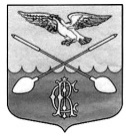 АДМИНИСТРАЦИЯ ДРУЖНОГОРСКОГО ГОРОДСКОГО ПОСЕЛЕНИЯ ГАТЧИНСКОГО МУНИЦИПАЛЬНОГО РАЙОНА ЛЕНИНГРАДСКОЙ ОБЛАСТИ                         ПОСТАНОВЛЕНИЕОт 02.08.2021									№ 223Об утверждении отчетаоб исполнении бюджетаДружногорского городского поселенияза 1 полугодие 2021 годаВ соответствии с Федеральным  законом от 06.10.2003 № 131-ФЗ «Об общих принципах организации местного самоуправления в Российской Федерации», со статьей 264.2. Бюджетного кодекса Российской Федерации, Положением  о бюджетном процессе в муниципальном образовании  Дружногорское городское поселение Гатчинского муниципального района  Ленинградской области, утвержденным решением совета депутатов Дружногорского городского поселения от 30.08.2018 № 20, рассмотрев представленный администрацией Дружногорского городского поселения  отчет об исполнении бюджета Дружногорского городского поселения за 1 полугодие 2021 года, руководствуясь Уставом Дружногорского городского поселения,ПОСТАНОВЛЯЕТ:1. Утвердить отчет об исполнении бюджета Дружногорского городского поселения за 1 полугодие 2021 года:по доходам   в сумме 26 721,87 тыс. руб.;по расходам в сумме 23 685,16 тыс. руб.; с превышением  доходов над расходами (профицит бюджета Дружногорского городского поселения)  в сумме 3 036,72 тыс. руб., со следующими показателями:по доходам бюджета Дружногорского городского поселения за 1 полугодие 2021 года по кодам классификации доходов бюджетов согласно приложению 1; по расходам бюджета Дружногорского городского поселения за 1 полугодие 2021 года по разделам и подразделам классификации расходов бюджетов согласно приложению 2;по расходам бюджета за 1 полугодие 2021 года  по ведомственной структуре расходов бюджета Дружногорского городского поселения согласно приложению 3;по источникам финансирования дефицита бюджета Дружногорского городского поселения за 1 полугодие 2021 года по кодам классификации источников финансирования дефицитов бюджетов согласно приложению 4; показатели численности муниципальных служащих Дружногорского городского поселения, работников муниципальных учреждений Дружногорского городского поселения и фактических расходах на оплату их труда за 1 полугодие 2021 года согласно приложению 5.2. Направить отчет об исполнении бюджета Дружногорского городского поселения за 1 полугодие 2021 года в Совет депутатов Дружногорского городского поселения и Контрольно-счетную палату Гатчинского муниципального района. 3. Настоящее постановление подлежит размещению на официальном сайте Дружногорского городского поселения.4. Контроль исполнения настоящего постановления возложить на начальника отдела – главного бухгалтера администрации Дружногорского городского поселения Павлову Е.О.Глава администрации Дружногорского городского поселения		          	               И.В. ОтсПриложение 4к постановлению администрацииДружногорского городского поселения от 02.08.2021  №223Приложение 1Приложение 1Приложение 1Приложение 1Приложение 1  к постановлению администрации  к постановлению администрации  к постановлению администрации  к постановлению администрации  к постановлению администрации   Дружногорского городского поселения   Дружногорского городского поселения   Дружногорского городского поселения   Дружногорского городского поселения   Дружногорского городского поселенияот 02.08.2021  №223от 02.08.2021  №223от 02.08.2021  №223от 02.08.2021  №223от 02.08.2021  №223Доходы бюджета Дружногорского городского поселения за 1 полугодие 2021 год по Доходы бюджета Дружногорского городского поселения за 1 полугодие 2021 год по Доходы бюджета Дружногорского городского поселения за 1 полугодие 2021 год по Доходы бюджета Дружногорского городского поселения за 1 полугодие 2021 год по Доходы бюджета Дружногорского городского поселения за 1 полугодие 2021 год по кодам классификации доходов бюджетовкодам классификации доходов бюджетовкодам классификации доходов бюджетовкодам классификации доходов бюджетовкодам классификации доходов бюджетовКод бюджетной классификацииИсточник доходовУточненный бюджет на 2021 год  (тыс.руб.)исполнено 1 полугодие 2021 год. тыс.руб.%НАЛОГОВЫЕ И НЕНАЛОГОВЫЕ ДОХОДЫ36 540,0010 536,0928,8налоговые доходы 16 245,006 038,5437,2000 1 01 02000 01 0000 110Налог на доходы физических лиц2 355,001 235,2852,5000 1 01 02010 01 1000 110Налог на доходы физических лиц с доходов, источником которых является налоговый агент, за исключением доходов, в отношении которых исчисление и уплата налога осуществляются в соответствии со статьями 227, 227.1 и 228 Налогового кодекса Российской Федерации (сумма платежа (перерасчеты, недоимка и задолженность по соответствующему платежу, в том числе по отмененному)2 355,001 235,2852,5000 1 03 02000 01 0000 110Акцизы по подакцизным товарам (продукции), производимым на территории Российской Федерации1 500,00771,0551,4000 1 03 02231 01 0000 110Доходы от уплаты акцизов на дизельное топливо, подлежащие распределению между бюджетами субъектов Российской Федерации и местными бюджетами с учетом установленных дифференцированных нормативов отчислений в местные бюджеты (по нормативам, установленным Федеральным законом о федеральном бюджете в целях формирования дорожных фондов субъектов Российской Федерации)700,00348,6749,8000 1 03 02241 01 0000 110Доходы от уплаты акцизов на моторные масла для дизельных и (или) карбюраторных (инжекторных) двигателей, подлежащие распределению между бюджетами субъектов Российской Федерации и местными бюджетами с учетом установленных дифференцированных нормативов отчислений в местные бюджеты (по нормативам, установленным Федеральным законом о федеральном бюджете в целях формирования дорожных фондов субъектов Российской Федерации)0,002,63000 1 03 02251 01 0000 110Доходы от уплаты акцизов на автомобильный бензин, подлежащие распределению между бюджетами субъектов Российской Федерации и местными бюджетами с учетом установленных дифференцированных нормативов отчислений в местные бюджеты (по нормативам, установленным Федеральным законом о федеральном бюджете в целях формирования дорожных фондов субъектов Российской Федерации)800,00484,8360,6000 1 03 02261 01 0000 110Доходы от уплаты акцизов на прямогонный бензин, подлежащие распределению между бюджетами субъектов Российской Федерации и местными бюджетами с учетом установленных дифференцированных нормативов отчислений в местные бюджеты (по нормативам, установленным Федеральным законом о федеральном бюджете в целях формирования дорожных фондов субъектов Российской Федерации)0,00-65,08000 1 05 03 00 0 01 0000Единый сельскохозяйственный налог 0,0014,55000 1 05 03 01 0 01 0000Единый сельскохозяйственный налог 0,0014,55000 1 06 01000 00 0000 110Налог на имущество физических лиц900,00280,0031,1000 1 06 01030 13 0000 110Налог на имущество физических лиц, взимаемый по ставкам, применяемым к объектам налогообложения, расположенным в границах городских поселений900,00280,0031,1000 1 06 06000 00 0000 110Земельный налог11 490,003 737,6632,5000 1 06 06030 00 0000 110Земельный налог с организаций 5 600,002 798,3650,0000 1 06 06033 13 0000 110Земельный налог с организаций, обладающих земельным участком, расположенным в границах городских  поселений5 600,002 798,3650,0000 1 06 06040 00 0000 110Земельный налог с физических лиц5 890,00939,3015,9000 1 06 06043 13 0000 110Земельный налог с физических лиц, обладающих земельным участком, расположенным в границах  городских  поселений5 890,00939,3015,9неналоговые доходы20 295,004 497,5522,2000 1 11 00000 00 0000 000ДОХОДЫ ОТ ИСПОЛЬЗОВАНИЯ ИМУЩЕСТВА, НАХОДЯЩЕГОСЯ В ГОСУДАРСТВЕННОЙ И МУНИЦИПАЛЬНОЙ СОБСТВЕННОСТИ4 840,001 116,1123,1000 1 11 05013 13 0000 120Доходы, получаемые в виде арендной платы за земельные участки, государственная собственность на которые не разграничена и которые расположены в границах городских поселений, а также средства от продажи права на заключение договоров аренды указанных земельных участков3 200,00298,309,3000 1 11 05035 13 0000 120Доходы от сдачи в аренду имущества, находящегося в оперативном управлении органов управления городских поселений и созданных ими учреждений (за исключением имущества муниципальных бюджетных и автономных учреждений)40,0017,3343,3000 1 11 05075 13 0000 120Доходы от сдачи в аренду имущества, составляющего казну городских поселений (за исключением земельных участков)  800,00391,6949,0000 1 11 09045 13 0000 120Прочие поступления от использования имущества, находящегося в собственности городских поселений (за исключением имущества муниципальных бюджетных и автономных учреждений, а также имущества муниципальных унитарных предприятий, в том числе казенных)800,00408,8051,1000 1 13 00000 00 0000 000ДОХОДЫ ОТ ОКАЗАНИЯ ПЛАТНЫХ УСЛУГ (РАБОТ) И КОМПЕНСАЦИИ ЗАТРАТ ГОСУДАРСТВА1 400,00611,0343,6000 1 13 01995 13 0000 130Прочие доходы от оказания платных услуг (работ) получателями средств бюджетов городских поселений1 150,00454,9939,6000 1 13 02995 13 0000 130Прочие доходы от компенсации затрат бюджетов городских поселений250,000156,04362,4000 1 14 00000 00 0000 000ДОХОДЫ ОТ ПРОДАЖИ МАТЕРИАЛЬНЫХ И НЕМАТЕРИАЛЬНЫХ АКТИВОВ14 015,002 734,8919,5000 1 14 06000 00 0000 430Доходы от продажи земельных участков, находящихся в государственной и муниципальной собственности14 015,002 734,8919,5000 1 14 06013 13 0000 430Доходы от продажи земельных участков, государственная собственность на которые не разграничена и которые расположены в границах городских поселений14 015,002 734,8919,5000 1 16 00000 00 0000 000ШТРАФЫ, САНКЦИИ, ВОЗМЕЩЕНИЕ УЩЕРБА40,0041,84104,6000 1 16 01074 01 0000 140Административные штрафы, установленные Главой 7 Кодекса Российской Федерации об административных правонарушениях, за административные правонарушения в области охраны собственности, выявленные должностными лицами органов муниципального контроля0,005,00000 1 16 07010 13 0000 140Штрафы, неустойки, пени, уплаченные в случае просрочки исполнения поставщиком (подрядчиком, исполнителем) обязательств, предусмотренных муниципальным контрактом, заключенным муниципальным органом, казенным учреждением городского поселения40,0036,8492,1000 1 17 00000 00 0000 000ПРОЧИЕ НЕНАЛОГОВЫЕ ДОХОДЫ0,00-6,31000 1 17 01050 13 0000 180Невыясненные поступления, зачисляемые в бюджеты городских поселений0,00-6,31000 2 00 00000 00 0000 000БЕЗВОЗМЕЗДНЫЕ ПОСТУПЛЕНИЯ44 915,9216 185,7836,0000 2 02 00000 00 0000 000БЕЗВОЗМЕЗДНЫЕ ПОСТУПЛЕНИЯ ОТ ДРУГИХ БЮДЖЕТОВ БЮДЖЕТНОЙ СИСТЕМЫ РОССИЙСКОЙ ФЕДЕРАЦИИ44 785,9216 074,7935,9000 2 02 15001 13 0000 151Дотации бюджетам городских поселений на выравнивание бюджетной обеспеченности14 423,1010 940,2275,9000 2 02 20000 00 0000 151Субсидии бюджетам бюджетной системы  Российской Федерации (межбюджетные субсидии)27 898,622 819,0710,12 02 20077 13 0000 150Субсидии бюджетам городских поселений на софинансирование капитальных вложений в объекты муниципальной собственности5 559,920,000,02 02 20216 13 0000 150Субсидии бюджетам городских поселений на осуществление дорожной деятельности в отношении автомобильных дорог общего пользования, а также капитального ремонта и ремонта дворовых территорий многоквартирных домов, проездов к дворовым территориям многоквартирных домов населенных пунктов1 006,200,000,02 02 20299 13 0000 150Субсидии бюджетам городских поселений на обеспечение мероприятий по переселению граждан из аварийного жилищного фонда, в том числе переселению граждан из аварийного жилищного фонда с учетом необходимости развития малоэтажного жилищного строительства, за счет средств, поступивших от государственной корпорации - Фонда содействия реформированию жилищно-коммунального хозяйства8 730,610,000,02 02 20302 13 0000 150Субсидии бюджетам городских поселений на обеспечение мероприятий по переселению граждан из аварийного жилищного фонда, в том числе переселению граждан из аварийного жилищного фонда с учетом необходимости развития малоэтажного жилищного строительства, за счет средств бюджетов5 361,970,000,02 02 25497 13 0000 150Субсидии бюджетам городских поселений на реализацию мероприятий по обеспечению жильем молодых семей841,300,000,02 02 25576 13 0000 150Субсидии бюджетам городских поселений на обеспечение комплексного развития сельских территорий1 369,321 369,32100,02 02 29999 13 0000 150Прочие субсидии бюджетам городских поселений5 029,301 449,7528,8000 2 02 30000 00 0000 151Субвенции бюджетам субъектов Российской Федерации и муниципальных образований 300,92152,2250,6000 20230024130000150Субвенции бюджетам городских поселений на выполнение передаваемых полномочий субъектов Российской Федерации3,523,52100,0000 2 02 35118 13 0000 151 Субвенции бюджетам городских поселений на осуществление первичного воинского учета на территориях, где отсутствуют военные комиссариаты297,40148,7050,0000 2 02 40000 00 0000 151Иные межбюджетные трансферты2 163,282 163,28100,0000 2 02 49999 13 0000 151Прочие межбюджетные трансферты, передаваемые бюджетам городских поселений2 163,282 163,28100,0000 2 07 00000 00 0000 000ПРОЧИЕ БЕЗВОЗМЕЗДНЫЕ ПОСТУПЛЕНИЯ130,00130,00100,0000 2 07 05030 13 0000 150Прочие безвозмездные поступления в бюджеты городских поселений130,000130,00100,0000 2 09 00000 00 0000 000ВОЗВРАТ ОСТАТКОВ СУБСИДИЙ, СУБВЕНЦИЙ И ИНЫХ МЕЖБЮДЖЕТНЫХ ТРАНСФЕРТОВ, ИМЕЮЩИХ ЦЕЛЕВОЕ НАЗНАЧЕНИЕ, ПРОШЛЫХ ЛЕТ0,000-19,01000 2 19 60010 13 0000 150Возврат прочих остатков субсидий, субвенций и иных межбюджетных трансфертов, имеющих целевое назначение, прошлых лет из бюджетов городских поселений-19,01Доходы бюджета - Всего81 455,9226 721,8732,8Приложение 2Приложение 2Приложение 2Приложение 2Приложение 2Приложение 2к постановлению администрациик постановлению администрациик постановлению администрациик постановлению администрациик постановлению администрациик постановлению администрацииДружногорского городского поселенияДружногорского городского поселенияДружногорского городского поселенияДружногорского городского поселенияДружногорского городского поселенияДружногорского городского поселенияот 02.08.2021  №223от 02.08.2021  №223от 02.08.2021  №223от 02.08.2021  №223от 02.08.2021  №223от 02.08.2021  №223Расходы бюджета Дружногорского городского поселения по разделам и подразделам за 1 полугодие 2021 годаРасходы бюджета Дружногорского городского поселения по разделам и подразделам за 1 полугодие 2021 годаРасходы бюджета Дружногорского городского поселения по разделам и подразделам за 1 полугодие 2021 годаРасходы бюджета Дружногорского городского поселения по разделам и подразделам за 1 полугодие 2021 годаРасходы бюджета Дружногорского городского поселения по разделам и подразделам за 1 полугодие 2021 годаРасходы бюджета Дружногорского городского поселения по разделам и подразделам за 1 полугодие 2021 годаНаименование показателяНаименование показателяКод разделаКод подразделаУтверждено на 2021 год, тыс.руб.Исполнено 1 полугодие  2021 год  сумма, тыс.руб.% исполненияНаименование показателяНаименование показателяКод разделаКод подразделаУтверждено на 2021 год, тыс.руб.Исполнено 1 полугодие  2021 год  сумма, тыс.руб.% исполненияНаименование показателяНаименование показателяКод разделаКод подразделаУтверждено на 2021 год, тыс.руб.Исполнено 1 полугодие  2021 год  сумма, тыс.руб.% исполненияОбщегосударственные вопросыОбщегосударственные вопросы010016 024,325 814,6736,3Функционирование представительных органов местного самоуправленияФункционирование представительных органов местного самоуправления010350,000,000,0Функционирование местных администрацийФункционирование местных администраций010415 332,525 645,7136,8Обеспечение деятельности финансовых, налоговых и таможенных органов и органов финансового (финансово-бюджетного) надзораОбеспечение деятельности финансовых, налоговых и таможенных органов и органов финансового (финансово-бюджетного) надзора0106241,8060,4525,0Резервные фондыРезервные фонды0111100,000,000,0Другие общегосударственные вопросыДругие общегосударственные вопросы0113300,00108,5036,2Национальная оборонаНациональная оборона0200297,40118,1239,7Мобилизационная и вневойсковая подготовкаМобилизационная и вневойсковая подготовка0203297,40118,1239,7Национальная безопасность и правоохранительная деятельностьНациональная безопасность и правоохранительная деятельность0300300,0056,9919,0Защита населения и территории от чрезвычайных ситуаций природного и техногенного характера, гражданская оборонаЗащита населения и территории от чрезвычайных ситуаций природного и техногенного характера, гражданская оборона0309300,0056,9919,0Национальная экономикаНациональная экономика04004 221,20369,308,7Дорожное хозяйство (дорожные фонды)Дорожное хозяйство (дорожные фонды)04093 116,20320,8010,3Другие вопросы в области национальной экономикиДругие вопросы в области национальной экономики04121 105,0048,504,4Жилищно-коммунальное хозяйствоЖилищно-коммунальное хозяйство050044 372,499 600,2121,6Жилищное  хозяйствоЖилищное  хозяйство050116 004,19492,913,1Коммунальное хозяйствоКоммунальное хозяйство05029 548,182 626,4527,5БлагоустройствоБлагоустройство050311 154,123 246,6929,1Другие вопросы в области ЖКХДругие вопросы в области ЖКХ05057 666,003 234,1642,2ОбразованиеОбразование0707227,35178,4278,5Профессиональная подготовка, переподготовка и повышение квалификацииПрофессиональная подготовка, переподготовка и повышение квалификации070550,0013,9027,8Молодежная политикаМолодежная политика0707177,35164,5292,8Культура, кинематография, средства массовой информацииКультура, кинематография, средства массовой информации080011 574,524 899,7642,3КультураКультура080111 574,524 899,7642,3Социальное обеспечениеСоциальное обеспечение10002 125,10488,1323,0Пенсионное обеспечениеПенсионное обеспечение10011 200,00487,8840,7Охрана семьи и детстваОхрана семьи и детства1004925,100,250,0Физическая культура и спортФизическая культура и спорт11005 089,002 159,5642,4Физическая культураФизическая культура11015 089,002 159,5642,4ВСЕГО РАСХОДОВВСЕГО РАСХОДОВ84 231,3923 685,1628,1Приложение 3Приложение 3Приложение 3Приложение 3Приложение 3Приложение 3Приложение 3Приложение 3Приложение 3Приложение 3Приложение 3Приложение 3Приложение 3Приложение 3Приложение 3Приложение 3к постановлению администрации к постановлению администрации к постановлению администрации к постановлению администрации к постановлению администрации к постановлению администрации к постановлению администрации к постановлению администрации к постановлению администрации к постановлению администрации к постановлению администрации к постановлению администрации к постановлению администрации к постановлению администрации к постановлению администрации к постановлению администрации Дружногорского городского поселенияДружногорского городского поселенияДружногорского городского поселенияДружногорского городского поселенияДружногорского городского поселенияДружногорского городского поселенияДружногорского городского поселенияДружногорского городского поселенияДружногорского городского поселенияДружногорского городского поселенияДружногорского городского поселенияДружногорского городского поселенияДружногорского городского поселенияДружногорского городского поселенияДружногорского городского поселенияДружногорского городского поселенияот 02.08.2021  №223от 02.08.2021  №223от 02.08.2021  №223от 02.08.2021  №223от 02.08.2021  №223от 02.08.2021  №223от 02.08.2021  №223от 02.08.2021  №223от 02.08.2021  №223от 02.08.2021  №223от 02.08.2021  №223от 02.08.2021  №223от 02.08.2021  №223от 02.08.2021  №223от 02.08.2021  №223от 02.08.2021  №223Показатели расходов бюджета по ведомственной структуре расходов бюджета Дружногорского городского поселения за 1 полугодие 2021 годаПоказатели расходов бюджета по ведомственной структуре расходов бюджета Дружногорского городского поселения за 1 полугодие 2021 годаПоказатели расходов бюджета по ведомственной структуре расходов бюджета Дружногорского городского поселения за 1 полугодие 2021 годаПоказатели расходов бюджета по ведомственной структуре расходов бюджета Дружногорского городского поселения за 1 полугодие 2021 годаПоказатели расходов бюджета по ведомственной структуре расходов бюджета Дружногорского городского поселения за 1 полугодие 2021 годаПоказатели расходов бюджета по ведомственной структуре расходов бюджета Дружногорского городского поселения за 1 полугодие 2021 годаПоказатели расходов бюджета по ведомственной структуре расходов бюджета Дружногорского городского поселения за 1 полугодие 2021 годаПоказатели расходов бюджета по ведомственной структуре расходов бюджета Дружногорского городского поселения за 1 полугодие 2021 годаПоказатели расходов бюджета по ведомственной структуре расходов бюджета Дружногорского городского поселения за 1 полугодие 2021 годаПоказатели расходов бюджета по ведомственной структуре расходов бюджета Дружногорского городского поселения за 1 полугодие 2021 годаПоказатели расходов бюджета по ведомственной структуре расходов бюджета Дружногорского городского поселения за 1 полугодие 2021 годаПоказатели расходов бюджета по ведомственной структуре расходов бюджета Дружногорского городского поселения за 1 полугодие 2021 годаПоказатели расходов бюджета по ведомственной структуре расходов бюджета Дружногорского городского поселения за 1 полугодие 2021 годаПоказатели расходов бюджета по ведомственной структуре расходов бюджета Дружногорского городского поселения за 1 полугодие 2021 годаПоказатели расходов бюджета по ведомственной структуре расходов бюджета Дружногорского городского поселения за 1 полугодие 2021 годаПоказатели расходов бюджета по ведомственной структуре расходов бюджета Дружногорского городского поселения за 1 полугодие 2021 годаНаименование Наименование Наименование Наименование Код главыКод главыРазделПодразделЦелевая статьяКВРУтверждено на 2021 год, тыс.рубУтверждено на 2021 год, тыс.рубИсполнено за 1 полугодие 2021 года, тыс.руб.Исполнено за 1 полугодие 2021 года, тыс.руб.Исполнено за 1 полугодие 2021 года, тыс.руб.84 231,484 231,423 685,223 685,223 685,2Адм. Дружногорского гор.пос.Адм. Дружногорского гор.пос.Адм. Дружногорского гор.пос.Адм. Дружногорского гор.пос.60 386,360 386,314 325,814 325,814 325,8Непрограммные расходы органов местного самоуправленияНепрограммные расходы органов местного самоуправленияНепрограммные расходы органов местного самоуправленияНепрограммные расходы органов местного самоуправления6066060104600000000015 332,515 332,55 645,75 645,75 645,7Расходы на содержание органов местного самоуправленияРасходы на содержание органов местного самоуправленияРасходы на содержание органов местного самоуправленияРасходы на содержание органов местного самоуправления6066060104610000000015 332,515 332,55 645,75 645,75 645,7Расходы на выплаты муниципальным служащим органов местного самоуправленияРасходы на выплаты муниципальным служащим органов местного самоуправленияРасходы на выплаты муниципальным служащим органов местного самоуправленияРасходы на выплаты муниципальным служащим органов местного самоуправления606606010461700000009 280,09 280,03 631,13 631,13 631,1Расходы на обеспечение деятельности муниципальных служащих органов местного самоуправления (ФОТ) в рамках непрограммных расходов ОМСУРасходы на обеспечение деятельности муниципальных служащих органов местного самоуправления (ФОТ) в рамках непрограммных расходов ОМСУРасходы на обеспечение деятельности муниципальных служащих органов местного самоуправления (ФОТ) в рамках непрограммных расходов ОМСУРасходы на обеспечение деятельности муниципальных служащих органов местного самоуправления (ФОТ) в рамках непрограммных расходов ОМСУ606606010461700110207 730,07 730,03 003,03 003,03 003,0Расходы на выплаты персоналу государственных (муниципальных) органовРасходы на выплаты персоналу государственных (муниципальных) органовРасходы на выплаты персоналу государственных (муниципальных) органовРасходы на выплаты персоналу государственных (муниципальных) органов61700110201207 730,07 730,03 003,03 003,03 003,0Расходы на выплаты персоналу государственных (муниципальных) органовРасходы на выплаты персоналу государственных (муниципальных) органовРасходы на выплаты персоналу государственных (муниципальных) органовРасходы на выплаты персоналу государственных (муниципальных) органов606606010461700110201207 730,07 730,03 003,03 003,03 003,0Расходы на обеспечение деятельности главы местной администрации в рамках непрограммных расходов ОМСУРасходы на обеспечение деятельности главы местной администрации в рамках непрограммных расходов ОМСУРасходы на обеспечение деятельности главы местной администрации в рамках непрограммных расходов ОМСУРасходы на обеспечение деятельности главы местной администрации в рамках непрограммных расходов ОМСУ606606010461700110401 550,01 550,0628,1628,1628,1Расходы на выплаты персоналу государственных (муниципальных) органовРасходы на выплаты персоналу государственных (муниципальных) органовРасходы на выплаты персоналу государственных (муниципальных) органовРасходы на выплаты персоналу государственных (муниципальных) органов61700110401201 550,01 550,0628,1628,1628,1Расходы на выплаты персоналу государственных (муниципальных) органовРасходы на выплаты персоналу государственных (муниципальных) органовРасходы на выплаты персоналу государственных (муниципальных) органовРасходы на выплаты персоналу государственных (муниципальных) органов606606010461700110401201 550,01 550,0628,1628,1628,1Содержание органов местного самоуправленияСодержание органов местного самоуправленияСодержание органов местного самоуправленияСодержание органов местного самоуправления606606010461800000006 052,56 052,52 014,62 014,62 014,6Обеспечение деятельности органов местного самоуправления, в том числе оплата труда немуниципальных служащих, в рамках непрограммных расходов ОМСУОбеспечение деятельности органов местного самоуправления, в том числе оплата труда немуниципальных служащих, в рамках непрограммных расходов ОМСУОбеспечение деятельности органов местного самоуправления, в том числе оплата труда немуниципальных служащих, в рамках непрограммных расходов ОМСУОбеспечение деятельности органов местного самоуправления, в том числе оплата труда немуниципальных служащих, в рамках непрограммных расходов ОМСУ606606010461800110306 004,06 004,02 014,62 014,62 014,6Расходы на выплаты персоналу государственных (муниципальных) органовРасходы на выплаты персоналу государственных (муниципальных) органовРасходы на выплаты персоналу государственных (муниципальных) органовРасходы на выплаты персоналу государственных (муниципальных) органов61800110301202 355,02 355,0906,0906,0906,0Расходы на выплаты персоналу государственных (муниципальных) органовРасходы на выплаты персоналу государственных (муниципальных) органовРасходы на выплаты персоналу государственных (муниципальных) органовРасходы на выплаты персоналу государственных (муниципальных) органов606606010461800110301202 355,02 355,0906,0906,0906,0Иные закупки товаров, работ и услуг для обеспечения государственных (муниципальных) нуждИные закупки товаров, работ и услуг для обеспечения государственных (муниципальных) нуждИные закупки товаров, работ и услуг для обеспечения государственных (муниципальных) нуждИные закупки товаров, работ и услуг для обеспечения государственных (муниципальных) нужд61800110302403 569,03 569,01 035,81 035,81 035,8Иные закупки товаров, работ и услуг для обеспечения государственных (муниципальных) нуждИные закупки товаров, работ и услуг для обеспечения государственных (муниципальных) нуждИные закупки товаров, работ и услуг для обеспечения государственных (муниципальных) нуждИные закупки товаров, работ и услуг для обеспечения государственных (муниципальных) нужд606606010461800110302403 569,03 569,01 035,81 035,81 035,8Уплата налогов, сборов и иных платежейУплата налогов, сборов и иных платежейУплата налогов, сборов и иных платежейУплата налогов, сборов и иных платежей618001103085080,080,072,772,772,7Уплата налогов, сборов и иных платежейУплата налогов, сборов и иных платежейУплата налогов, сборов и иных платежейУплата налогов, сборов и иных платежей6066060104618001103085080,080,072,772,772,7Диспансеризация муниципальных и немуниципальных служащих и добровольное медицинское страхование в рамках непрограммных расходов ОМСУДиспансеризация муниципальных и немуниципальных служащих и добровольное медицинское страхование в рамках непрограммных расходов ОМСУДиспансеризация муниципальных и немуниципальных служащих и добровольное медицинское страхование в рамках непрограммных расходов ОМСУДиспансеризация муниципальных и немуниципальных служащих и добровольное медицинское страхование в рамках непрограммных расходов ОМСУ6066060104618001507045,045,00,00,00,0Иные закупки товаров, работ и услуг для обеспечения государственных (муниципальных) нуждИные закупки товаров, работ и услуг для обеспечения государственных (муниципальных) нуждИные закупки товаров, работ и услуг для обеспечения государственных (муниципальных) нуждИные закупки товаров, работ и услуг для обеспечения государственных (муниципальных) нужд618001507024045,045,00,00,00,0Иные закупки товаров, работ и услуг для обеспечения государственных (муниципальных) нуждИные закупки товаров, работ и услуг для обеспечения государственных (муниципальных) нуждИные закупки товаров, работ и услуг для обеспечения государственных (муниципальных) нуждИные закупки товаров, работ и услуг для обеспечения государственных (муниципальных) нужд6066060104618001507024045,045,00,00,00,0Обеспечение выполнения органами местного самоуправления муниципальных образований отдельных государственных полномочий Ленинградской области в сфере административных правоотношений в рамках непрограммных расходов ОМСУОбеспечение выполнения органами местного самоуправления муниципальных образований отдельных государственных полномочий Ленинградской области в сфере административных правоотношений в рамках непрограммных расходов ОМСУОбеспечение выполнения органами местного самоуправления муниципальных образований отдельных государственных полномочий Ленинградской области в сфере административных правоотношений в рамках непрограммных расходов ОМСУОбеспечение выполнения органами местного самоуправления муниципальных образований отдельных государственных полномочий Ленинградской области в сфере административных правоотношений в рамках непрограммных расходов ОМСУ606606010461800713403,53,50,00,00,0Иные закупки товаров, работ и услуг для обеспечения государственных (муниципальных) нуждИные закупки товаров, работ и услуг для обеспечения государственных (муниципальных) нуждИные закупки товаров, работ и услуг для обеспечения государственных (муниципальных) нуждИные закупки товаров, работ и услуг для обеспечения государственных (муниципальных) нужд61800713402403,53,50,00,00,0Иные закупки товаров, работ и услуг для обеспечения государственных (муниципальных) нуждИные закупки товаров, работ и услуг для обеспечения государственных (муниципальных) нуждИные закупки товаров, работ и услуг для обеспечения государственных (муниципальных) нуждИные закупки товаров, работ и услуг для обеспечения государственных (муниципальных) нужд606606010461800713402403,53,50,00,00,0Непрограммные расходы органов местного самоуправленияНепрограммные расходы органов местного самоуправленияНепрограммные расходы органов местного самоуправленияНепрограммные расходы органов местного самоуправления6066060103600000000050,050,00,00,00,0Расходы на содержание органов местного самоуправленияРасходы на содержание органов местного самоуправленияРасходы на содержание органов местного самоуправленияРасходы на содержание органов местного самоуправления6066060103610000000050,050,00,00,00,0Содержание органов местного самоуправленияСодержание органов местного самоуправленияСодержание органов местного самоуправленияСодержание органов местного самоуправления6066060103618000000050,050,00,00,00,0Обеспечение деятельности Совета депутатов муниципального образования в рамках непрограммных расходов ОМСУОбеспечение деятельности Совета депутатов муниципального образования в рамках непрограммных расходов ОМСУОбеспечение деятельности Совета депутатов муниципального образования в рамках непрограммных расходов ОМСУОбеспечение деятельности Совета депутатов муниципального образования в рамках непрограммных расходов ОМСУ6066060103618001105050,050,00,00,00,0Иные закупки товаров, работ и услуг для обеспечения государственных (муниципальных) нуждИные закупки товаров, работ и услуг для обеспечения государственных (муниципальных) нуждИные закупки товаров, работ и услуг для обеспечения государственных (муниципальных) нуждИные закупки товаров, работ и услуг для обеспечения государственных (муниципальных) нужд618001105024050,050,00,00,00,0Иные закупки товаров, работ и услуг для обеспечения государственных (муниципальных) нуждИные закупки товаров, работ и услуг для обеспечения государственных (муниципальных) нуждИные закупки товаров, работ и услуг для обеспечения государственных (муниципальных) нуждИные закупки товаров, работ и услуг для обеспечения государственных (муниципальных) нужд6066060103618001105024050,050,00,00,00,0Непрограммные расходы органов местного самоуправленияНепрограммные расходы органов местного самоуправленияНепрограммные расходы органов местного самоуправленияНепрограммные расходы органов местного самоуправления60660601066000000000241,8241,860,560,560,5Непрограммные расходыНепрограммные расходыНепрограммные расходыНепрограммные расходы60660601066200000000241,8241,860,560,560,5Прочие расходыПрочие расходыПрочие расходыПрочие расходы60660601066290000000241,8241,860,560,560,5Передача полномочий по казначейскому исполнению бюджетов поселений в рамках непрограммных расходов ОМСУПередача полномочий по казначейскому исполнению бюджетов поселений в рамках непрограммных расходов ОМСУПередача полномочий по казначейскому исполнению бюджетов поселений в рамках непрограммных расходов ОМСУПередача полномочий по казначейскому исполнению бюджетов поселений в рамках непрограммных расходов ОМСУ60660601066290013020168,2168,242,142,142,1Иные межбюджетные трансфертыИные межбюджетные трансфертыИные межбюджетные трансфертыИные межбюджетные трансферты6290013020540168,2168,242,142,142,1Иные межбюджетные трансфертыИные межбюджетные трансфертыИные межбюджетные трансфертыИные межбюджетные трансферты60660601066290013020540168,2168,242,142,142,1Передача полномочий по осуществлению финансового контроля бюджетов поселений в рамках непрограммных расходов ОМСУПередача полномочий по осуществлению финансового контроля бюджетов поселений в рамках непрограммных расходов ОМСУПередача полномочий по осуществлению финансового контроля бюджетов поселений в рамках непрограммных расходов ОМСУПередача полномочий по осуществлению финансового контроля бюджетов поселений в рамках непрограммных расходов ОМСУ6066060106629001306034,934,98,78,78,7Иные межбюджетные трансфертыИные межбюджетные трансфертыИные межбюджетные трансфертыИные межбюджетные трансферты629001306054034,934,98,78,78,7Иные межбюджетные трансфертыИные межбюджетные трансфертыИные межбюджетные трансфертыИные межбюджетные трансферты6066060106629001306054034,934,98,78,78,7Передача полномочий по осуществлению внутреннего финансового контроля в сфере закупок и бюджетных правоотношений бюджетов поселений в рамках непрограммных расходов ОМСУПередача полномочий по осуществлению внутреннего финансового контроля в сфере закупок и бюджетных правоотношений бюджетов поселений в рамках непрограммных расходов ОМСУПередача полномочий по осуществлению внутреннего финансового контроля в сфере закупок и бюджетных правоотношений бюджетов поселений в рамках непрограммных расходов ОМСУПередача полномочий по осуществлению внутреннего финансового контроля в сфере закупок и бюджетных правоотношений бюджетов поселений в рамках непрограммных расходов ОМСУ6066060106629001315038,738,79,79,79,7Иные межбюджетные трансфертыИные межбюджетные трансфертыИные межбюджетные трансфертыИные межбюджетные трансферты629001315054038,738,79,79,79,7Иные межбюджетные трансфертыИные межбюджетные трансфертыИные межбюджетные трансфертыИные межбюджетные трансферты6066060106629001315054038,738,79,79,79,7Непрограммные расходы органов местного самоуправленияНепрограммные расходы органов местного самоуправленияНепрограммные расходы органов местного самоуправленияНепрограммные расходы органов местного самоуправления6066060501600000000041,341,310,310,310,3Непрограммные расходыНепрограммные расходыНепрограммные расходыНепрограммные расходы6066060501620000000041,341,310,310,310,3Прочие расходыПрочие расходыПрочие расходыПрочие расходы6066060501629000000041,341,310,310,310,3Передача полномочий по некоторым жилищным вопросам в рамках непрограммных расходов ОМСУПередача полномочий по некоторым жилищным вопросам в рамках непрограммных расходов ОМСУПередача полномочий по некоторым жилищным вопросам в рамках непрограммных расходов ОМСУПередача полномочий по некоторым жилищным вопросам в рамках непрограммных расходов ОМСУ6066060501629001303041,341,310,310,310,3Иные межбюджетные трансфертыИные межбюджетные трансфертыИные межбюджетные трансфертыИные межбюджетные трансферты629001303054041,341,310,310,310,3Иные межбюджетные трансфертыИные межбюджетные трансфертыИные межбюджетные трансфертыИные межбюджетные трансферты6066060501629001303054041,341,310,310,310,3Непрограммные расходы органов местного самоуправленияНепрограммные расходы органов местного самоуправленияНепрограммные расходы органов местного самоуправленияНепрограммные расходы органов местного самоуправления60660605026000000000113,9113,928,528,528,5Непрограммные расходыНепрограммные расходыНепрограммные расходыНепрограммные расходы60660605026200000000113,9113,928,528,528,5Прочие расходыПрочие расходыПрочие расходыПрочие расходы60660605026290000000113,9113,928,528,528,5Передача полномочий по организации централизованных коммунальных услуг в рамках непрограммных расходов ОМСУПередача полномочий по организации централизованных коммунальных услуг в рамках непрограммных расходов ОМСУПередача полномочий по организации централизованных коммунальных услуг в рамках непрограммных расходов ОМСУПередача полномочий по организации централизованных коммунальных услуг в рамках непрограммных расходов ОМСУ60660605026290013070113,9113,928,528,528,5Иные межбюджетные трансфертыИные межбюджетные трансфертыИные межбюджетные трансфертыИные межбюджетные трансферты6290013070540113,9113,928,528,528,5Иные межбюджетные трансфертыИные межбюджетные трансфертыИные межбюджетные трансфертыИные межбюджетные трансферты60660605026290013070540113,9113,928,528,528,5Непрограммные расходы органов местного самоуправленияНепрограммные расходы органов местного самоуправленияНепрограммные расходы органов местного самоуправленияНепрограммные расходы органов местного самоуправления60660601116000000000100,0100,00,00,00,0Непрограммные расходыНепрограммные расходыНепрограммные расходыНепрограммные расходы60660601116200000000100,0100,00,00,00,0Прочие расходыПрочие расходыПрочие расходыПрочие расходы60660601116290000000100,0100,00,00,00,0Резервные фонды местных администраций в рамках непрограммных расходов ОМСУРезервные фонды местных администраций в рамках непрограммных расходов ОМСУРезервные фонды местных администраций в рамках непрограммных расходов ОМСУРезервные фонды местных администраций в рамках непрограммных расходов ОМСУ60660601116290015020100,0100,00,00,00,0Резервные средстваРезервные средстваРезервные средстваРезервные средства6290015020870100,0100,00,00,00,0Резервные средстваРезервные средстваРезервные средстваРезервные средства60660601116290015020870100,0100,00,00,00,0Непрограммные расходы органов местного самоуправленияНепрограммные расходы органов местного самоуправленияНепрограммные расходы органов местного самоуправленияНепрограммные расходы органов местного самоуправления60660601136000000000100,0100,049,049,049,0Непрограммные расходыНепрограммные расходыНепрограммные расходыНепрограммные расходы60660601136200000000100,0100,049,049,049,0Прочие расходыПрочие расходыПрочие расходыПрочие расходы60660601136290000000100,0100,049,049,049,0Исполнение судебных актов, вступивших в законную силу, в рамках непрограммных расходов ОМСУИсполнение судебных актов, вступивших в законную силу, в рамках непрограммных расходов ОМСУИсполнение судебных актов, вступивших в законную силу, в рамках непрограммных расходов ОМСУИсполнение судебных актов, вступивших в законную силу, в рамках непрограммных расходов ОМСУ6066060113629001504030,030,030,030,030,0Исполнение судебных актовИсполнение судебных актовИсполнение судебных актовИсполнение судебных актов629001504083030,030,030,030,030,0Исполнение судебных актовИсполнение судебных актовИсполнение судебных актовИсполнение судебных актов6066060113629001504083030,030,030,030,030,0Выплаты материальной помощи, поощрения за особые заслуги физическим и юридическим лицам в рамках непрограммных расходов ОМСУВыплаты материальной помощи, поощрения за особые заслуги физическим и юридическим лицам в рамках непрограммных расходов ОМСУВыплаты материальной помощи, поощрения за особые заслуги физическим и юридическим лицам в рамках непрограммных расходов ОМСУВыплаты материальной помощи, поощрения за особые заслуги физическим и юридическим лицам в рамках непрограммных расходов ОМСУ6066060113629001506050,050,05,05,05,0Премии и грантыПремии и грантыПремии и грантыПремии и гранты629001506035050,050,05,05,05,0Премии и грантыПремии и грантыПремии и грантыПремии и гранты6066060113629001506035050,050,05,05,05,0Проведение мероприятий по обеспечению публикации муниципальных правовых актов и информированию населения о деятельности органов местного самоуправления в рамках непрограммных расходов ОМСУПроведение мероприятий по обеспечению публикации муниципальных правовых актов и информированию населения о деятельности органов местного самоуправления в рамках непрограммных расходов ОМСУПроведение мероприятий по обеспечению публикации муниципальных правовых актов и информированию населения о деятельности органов местного самоуправления в рамках непрограммных расходов ОМСУПроведение мероприятий по обеспечению публикации муниципальных правовых актов и информированию населения о деятельности органов местного самоуправления в рамках непрограммных расходов ОМСУ6066060113629001711020,020,014,014,014,0Иные закупки товаров, работ и услуг для обеспечения государственных (муниципальных) нуждИные закупки товаров, работ и услуг для обеспечения государственных (муниципальных) нуждИные закупки товаров, работ и услуг для обеспечения государственных (муниципальных) нуждИные закупки товаров, работ и услуг для обеспечения государственных (муниципальных) нужд629001711024020,020,014,014,014,0Иные закупки товаров, работ и услуг для обеспечения государственных (муниципальных) нуждИные закупки товаров, работ и услуг для обеспечения государственных (муниципальных) нуждИные закупки товаров, работ и услуг для обеспечения государственных (муниципальных) нуждИные закупки товаров, работ и услуг для обеспечения государственных (муниципальных) нужд6066060113629001711024020,020,014,014,014,0Непрограммные расходы органов местного самоуправленияНепрограммные расходы органов местного самоуправленияНепрограммные расходы органов местного самоуправленияНепрограммные расходы органов местного самоуправления606606100160000000001 200,01 200,0487,9487,9487,9Непрограммные расходыНепрограммные расходыНепрограммные расходыНепрограммные расходы606606100162000000001 200,01 200,0487,9487,9487,9Прочие расходыПрочие расходыПрочие расходыПрочие расходы606606100162900000001 200,01 200,0487,9487,9487,9Доплаты к пенсиям муниципальных служащих в рамках непрограммных расходов ОМСУДоплаты к пенсиям муниципальных служащих в рамках непрограммных расходов ОМСУДоплаты к пенсиям муниципальных служащих в рамках непрограммных расходов ОМСУДоплаты к пенсиям муниципальных служащих в рамках непрограммных расходов ОМСУ606606100162900152801 200,01 200,0487,9487,9487,9Социальные выплаты гражданам, кроме публичных нормативных социальных выплатСоциальные выплаты гражданам, кроме публичных нормативных социальных выплатСоциальные выплаты гражданам, кроме публичных нормативных социальных выплатСоциальные выплаты гражданам, кроме публичных нормативных социальных выплат62900152803201 200,01 200,0487,9487,9487,9Социальные выплаты гражданам, кроме публичных нормативных социальных выплатСоциальные выплаты гражданам, кроме публичных нормативных социальных выплатСоциальные выплаты гражданам, кроме публичных нормативных социальных выплатСоциальные выплаты гражданам, кроме публичных нормативных социальных выплат606606100162900152803201 200,01 200,0487,9487,9487,9Непрограммные расходы органов местного самоуправленияНепрограммные расходы органов местного самоуправленияНепрограммные расходы органов местного самоуправленияНепрограммные расходы органов местного самоуправления60660602036000000000297,4297,4118,1118,1118,1Непрограммные расходыНепрограммные расходыНепрограммные расходыНепрограммные расходы60660602036200000000297,4297,4118,1118,1118,1Прочие расходыПрочие расходыПрочие расходыПрочие расходы60660602036290000000297,4297,4118,1118,1118,1Осуществление первичного воинского учета на территориях, где отсутствуют военные комиссариаты в рамках непрограммных расходов ОМСУОсуществление первичного воинского учета на территориях, где отсутствуют военные комиссариаты в рамках непрограммных расходов ОМСУОсуществление первичного воинского учета на территориях, где отсутствуют военные комиссариаты в рамках непрограммных расходов ОМСУОсуществление первичного воинского учета на территориях, где отсутствуют военные комиссариаты в рамках непрограммных расходов ОМСУ60660602036290051180297,4297,4118,1118,1118,1Расходы на выплаты персоналу государственных (муниципальных) органовРасходы на выплаты персоналу государственных (муниципальных) органовРасходы на выплаты персоналу государственных (муниципальных) органовРасходы на выплаты персоналу государственных (муниципальных) органов6290051180120287,0287,0116,5116,5116,5Расходы на выплаты персоналу государственных (муниципальных) органовРасходы на выплаты персоналу государственных (муниципальных) органовРасходы на выплаты персоналу государственных (муниципальных) органовРасходы на выплаты персоналу государственных (муниципальных) органов60660602036290051180120287,0287,0116,5116,5116,5Иные закупки товаров, работ и услуг для обеспечения государственных (муниципальных) нуждИные закупки товаров, работ и услуг для обеспечения государственных (муниципальных) нуждИные закупки товаров, работ и услуг для обеспечения государственных (муниципальных) нуждИные закупки товаров, работ и услуг для обеспечения государственных (муниципальных) нужд629005118024010,410,41,61,61,6Иные закупки товаров, работ и услуг для обеспечения государственных (муниципальных) нуждИные закупки товаров, работ и услуг для обеспечения государственных (муниципальных) нуждИные закупки товаров, работ и услуг для обеспечения государственных (муниципальных) нуждИные закупки товаров, работ и услуг для обеспечения государственных (муниципальных) нужд6066060203629005118024010,410,41,61,61,6Программная часть городских поселенийПрограммная часть городских поселенийПрограммная часть городских поселенийПрограммная часть городских поселений60660601138000000000200,0200,059,559,559,5Муниципальная программа Дружногорского городского поселения «Социально-экономическое развитие муниципального образования Дружногорское городское поселение Гатчинского муниципального района Ленинградской области»Муниципальная программа Дружногорского городского поселения «Социально-экономическое развитие муниципального образования Дружногорское городское поселение Гатчинского муниципального района Ленинградской области»Муниципальная программа Дружногорского городского поселения «Социально-экономическое развитие муниципального образования Дружногорское городское поселение Гатчинского муниципального района Ленинградской области»Муниципальная программа Дружногорского городского поселения «Социально-экономическое развитие муниципального образования Дружногорское городское поселение Гатчинского муниципального района Ленинградской области»60660601138200000000200,0200,059,559,559,5Подпрограмма «Создание условий для устойчивого экономического развития» муниципальной программы «Социально-экономическое развитие муниципального образования Дружногорское городское поселение Гатчинского муниципального района Ленинградской области»Подпрограмма «Создание условий для устойчивого экономического развития» муниципальной программы «Социально-экономическое развитие муниципального образования Дружногорское городское поселение Гатчинского муниципального района Ленинградской области»Подпрограмма «Создание условий для устойчивого экономического развития» муниципальной программы «Социально-экономическое развитие муниципального образования Дружногорское городское поселение Гатчинского муниципального района Ленинградской области»Подпрограмма «Создание условий для устойчивого экономического развития» муниципальной программы «Социально-экономическое развитие муниципального образования Дружногорское городское поселение Гатчинского муниципального района Ленинградской области»60660601138210000000200,0200,059,559,559,5Оценка недвижимости, признание прав и регулирование отношений по государственной и муниципальной собственности в рамках подпрограммы «Создание условий для устойчивого экономического развития» муниципальной программы «Социально-экономическое развитие муниципального образования Дружногорское городское поселение Гатчинского муниципального района Ленинградской области»Оценка недвижимости, признание прав и регулирование отношений по государственной и муниципальной собственности в рамках подпрограммы «Создание условий для устойчивого экономического развития» муниципальной программы «Социально-экономическое развитие муниципального образования Дружногорское городское поселение Гатчинского муниципального района Ленинградской области»Оценка недвижимости, признание прав и регулирование отношений по государственной и муниципальной собственности в рамках подпрограммы «Создание условий для устойчивого экономического развития» муниципальной программы «Социально-экономическое развитие муниципального образования Дружногорское городское поселение Гатчинского муниципального района Ленинградской области»Оценка недвижимости, признание прав и регулирование отношений по государственной и муниципальной собственности в рамках подпрограммы «Создание условий для устойчивого экономического развития» муниципальной программы «Социально-экономическое развитие муниципального образования Дружногорское городское поселение Гатчинского муниципального района Ленинградской области»60660601138210015030200,0200,059,559,559,5Иные закупки товаров, работ и услуг для обеспечения государственных (муниципальных) нуждИные закупки товаров, работ и услуг для обеспечения государственных (муниципальных) нуждИные закупки товаров, работ и услуг для обеспечения государственных (муниципальных) нуждИные закупки товаров, работ и услуг для обеспечения государственных (муниципальных) нужд8210015030240200,0200,059,559,559,5Иные закупки товаров, работ и услуг для обеспечения государственных (муниципальных) нуждИные закупки товаров, работ и услуг для обеспечения государственных (муниципальных) нуждИные закупки товаров, работ и услуг для обеспечения государственных (муниципальных) нуждИные закупки товаров, работ и услуг для обеспечения государственных (муниципальных) нужд60660601138210015030240200,0200,059,559,559,5Программная часть городских поселенийПрограммная часть городских поселенийПрограммная часть городских поселенийПрограммная часть городских поселений606606041280000000001 105,01 105,048,548,548,5Муниципальная программа Дружногорского городского поселения «Социально-экономическое развитие муниципального образования Дружногорское городское поселение Гатчинского муниципального района Ленинградской области»Муниципальная программа Дружногорского городского поселения «Социально-экономическое развитие муниципального образования Дружногорское городское поселение Гатчинского муниципального района Ленинградской области»Муниципальная программа Дружногорского городского поселения «Социально-экономическое развитие муниципального образования Дружногорское городское поселение Гатчинского муниципального района Ленинградской области»Муниципальная программа Дружногорского городского поселения «Социально-экономическое развитие муниципального образования Дружногорское городское поселение Гатчинского муниципального района Ленинградской области»606606041282000000001 105,01 105,048,548,548,5Подпрограмма «Создание условий для устойчивого экономического развития» муниципальной программы «Социально-экономическое развитие муниципального образования Дружногорское городское поселение Гатчинского муниципального района Ленинградской области»Подпрограмма «Создание условий для устойчивого экономического развития» муниципальной программы «Социально-экономическое развитие муниципального образования Дружногорское городское поселение Гатчинского муниципального района Ленинградской области»Подпрограмма «Создание условий для устойчивого экономического развития» муниципальной программы «Социально-экономическое развитие муниципального образования Дружногорское городское поселение Гатчинского муниципального района Ленинградской области»Подпрограмма «Создание условий для устойчивого экономического развития» муниципальной программы «Социально-экономическое развитие муниципального образования Дружногорское городское поселение Гатчинского муниципального района Ленинградской области»606606041282100000001 105,01 105,048,548,548,5Мероприятия в области строительства, архитектуры и градостроительства в рамках подпрограммы «Создание условий для устойчивого экономического развития» муниципальной программы «Социально-экономическое развитие муниципального образования Дружногорское городское поселение Гатчинского муниципального района Ленинградской области»Мероприятия в области строительства, архитектуры и градостроительства в рамках подпрограммы «Создание условий для устойчивого экономического развития» муниципальной программы «Социально-экономическое развитие муниципального образования Дружногорское городское поселение Гатчинского муниципального района Ленинградской области»Мероприятия в области строительства, архитектуры и градостроительства в рамках подпрограммы «Создание условий для устойчивого экономического развития» муниципальной программы «Социально-экономическое развитие муниципального образования Дружногорское городское поселение Гатчинского муниципального района Ленинградской области»Мероприятия в области строительства, архитектуры и градостроительства в рамках подпрограммы «Создание условий для устойчивого экономического развития» муниципальной программы «Социально-экономическое развитие муниципального образования Дружногорское городское поселение Гатчинского муниципального района Ленинградской области»60660604128210015170900,0900,00,00,00,0Иные закупки товаров, работ и услуг для обеспечения государственных (муниципальных) нуждИные закупки товаров, работ и услуг для обеспечения государственных (муниципальных) нуждИные закупки товаров, работ и услуг для обеспечения государственных (муниципальных) нуждИные закупки товаров, работ и услуг для обеспечения государственных (муниципальных) нужд8210015170240900,0900,00,00,00,0Иные закупки товаров, работ и услуг для обеспечения государственных (муниципальных) нуждИные закупки товаров, работ и услуг для обеспечения государственных (муниципальных) нуждИные закупки товаров, работ и услуг для обеспечения государственных (муниципальных) нуждИные закупки товаров, работ и услуг для обеспечения государственных (муниципальных) нужд60660604128210015170240900,0900,00,00,00,0Мероприятия поземлеустройству и землепользованию в рамках подпрограммы «Создание условий для устойчивого экономического развития» муниципальной программы «Социально-экономическое развитие муниципального образования Дружногорское городское поселение Гатчинского муниципального района Ленинградской области»Мероприятия поземлеустройству и землепользованию в рамках подпрограммы «Создание условий для устойчивого экономического развития» муниципальной программы «Социально-экономическое развитие муниципального образования Дружногорское городское поселение Гатчинского муниципального района Ленинградской области»Мероприятия поземлеустройству и землепользованию в рамках подпрограммы «Создание условий для устойчивого экономического развития» муниципальной программы «Социально-экономическое развитие муниципального образования Дружногорское городское поселение Гатчинского муниципального района Ленинградской области»Мероприятия поземлеустройству и землепользованию в рамках подпрограммы «Создание условий для устойчивого экономического развития» муниципальной программы «Социально-экономическое развитие муниципального образования Дружногорское городское поселение Гатчинского муниципального района Ленинградской области»60660604128210015180200,0200,048,548,548,5Иные закупки товаров, работ и услуг для обеспечения государственных (муниципальных) нуждИные закупки товаров, работ и услуг для обеспечения государственных (муниципальных) нуждИные закупки товаров, работ и услуг для обеспечения государственных (муниципальных) нуждИные закупки товаров, работ и услуг для обеспечения государственных (муниципальных) нужд8210015180240200,0200,048,548,548,5Иные закупки товаров, работ и услуг для обеспечения государственных (муниципальных) нуждИные закупки товаров, работ и услуг для обеспечения государственных (муниципальных) нуждИные закупки товаров, работ и услуг для обеспечения государственных (муниципальных) нуждИные закупки товаров, работ и услуг для обеспечения государственных (муниципальных) нужд60660604128210015180240200,0200,048,548,548,5Мероприятия по развитию и поддержке предпринимательства в рамках подпрограммы «Создание условий для устойчивого экономического развития» муниципальной программы «Социально-экономическое развитие муниципального образования Дружногорское городское поселение Гатчинского муниципального района Ленинградской области»Мероприятия по развитию и поддержке предпринимательства в рамках подпрограммы «Создание условий для устойчивого экономического развития» муниципальной программы «Социально-экономическое развитие муниципального образования Дружногорское городское поселение Гатчинского муниципального района Ленинградской области»Мероприятия по развитию и поддержке предпринимательства в рамках подпрограммы «Создание условий для устойчивого экономического развития» муниципальной программы «Социально-экономическое развитие муниципального образования Дружногорское городское поселение Гатчинского муниципального района Ленинградской области»Мероприятия по развитию и поддержке предпринимательства в рамках подпрограммы «Создание условий для устойчивого экономического развития» муниципальной программы «Социально-экономическое развитие муниципального образования Дружногорское городское поселение Гатчинского муниципального района Ленинградской области»606606041282100155105,05,00,00,00,0Иные закупки товаров, работ и услуг для обеспечения государственных (муниципальных) нуждИные закупки товаров, работ и услуг для обеспечения государственных (муниципальных) нуждИные закупки товаров, работ и услуг для обеспечения государственных (муниципальных) нуждИные закупки товаров, работ и услуг для обеспечения государственных (муниципальных) нужд82100155102405,05,00,00,00,0Иные закупки товаров, работ и услуг для обеспечения государственных (муниципальных) нуждИные закупки товаров, работ и услуг для обеспечения государственных (муниципальных) нуждИные закупки товаров, работ и услуг для обеспечения государственных (муниципальных) нуждИные закупки товаров, работ и услуг для обеспечения государственных (муниципальных) нужд606606041282100155102405,05,00,00,00,0Программная часть городских поселенийПрограммная часть городских поселенийПрограммная часть городских поселенийПрограммная часть городских поселений6066060705800000000050,050,013,913,913,9Муниципальная программа Дружногорского городского поселения «Социально-экономическое развитие муниципального образования Дружногорское городское поселение Гатчинского муниципального района Ленинградской области»Муниципальная программа Дружногорского городского поселения «Социально-экономическое развитие муниципального образования Дружногорское городское поселение Гатчинского муниципального района Ленинградской области»Муниципальная программа Дружногорского городского поселения «Социально-экономическое развитие муниципального образования Дружногорское городское поселение Гатчинского муниципального района Ленинградской области»Муниципальная программа Дружногорского городского поселения «Социально-экономическое развитие муниципального образования Дружногорское городское поселение Гатчинского муниципального района Ленинградской области»6066060705820000000050,050,013,913,913,9Подпрограмма «Создание условий для устойчивого экономического развития» муниципальной программы «Социально-экономическое развитие муниципального образования Дружногорское городское поселение Гатчинского муниципального района Ленинградской области»Подпрограмма «Создание условий для устойчивого экономического развития» муниципальной программы «Социально-экономическое развитие муниципального образования Дружногорское городское поселение Гатчинского муниципального района Ленинградской области»Подпрограмма «Создание условий для устойчивого экономического развития» муниципальной программы «Социально-экономическое развитие муниципального образования Дружногорское городское поселение Гатчинского муниципального района Ленинградской области»Подпрограмма «Создание условий для устойчивого экономического развития» муниципальной программы «Социально-экономическое развитие муниципального образования Дружногорское городское поселение Гатчинского муниципального района Ленинградской области»6066060705821000000050,050,013,913,913,9Обучение и повышение квалификации муниципальных служащих в рамках подпрограммы «Создание условий для устойчивого экономического развития» муниципальной программы «Социально-экономическое развитие муниципального образования Дружногорское городское поселение Гатчинского муниципального района Ленинградской области»Обучение и повышение квалификации муниципальных служащих в рамках подпрограммы «Создание условий для устойчивого экономического развития» муниципальной программы «Социально-экономическое развитие муниципального образования Дружногорское городское поселение Гатчинского муниципального района Ленинградской области»Обучение и повышение квалификации муниципальных служащих в рамках подпрограммы «Создание условий для устойчивого экономического развития» муниципальной программы «Социально-экономическое развитие муниципального образования Дружногорское городское поселение Гатчинского муниципального района Ленинградской области»Обучение и повышение квалификации муниципальных служащих в рамках подпрограммы «Создание условий для устойчивого экономического развития» муниципальной программы «Социально-экономическое развитие муниципального образования Дружногорское городское поселение Гатчинского муниципального района Ленинградской области»6066060705821001627050,050,013,913,913,9Иные закупки товаров, работ и услуг для обеспечения государственных (муниципальных) нуждИные закупки товаров, работ и услуг для обеспечения государственных (муниципальных) нуждИные закупки товаров, работ и услуг для обеспечения государственных (муниципальных) нуждИные закупки товаров, работ и услуг для обеспечения государственных (муниципальных) нужд821001627024050,050,013,913,913,9Иные закупки товаров, работ и услуг для обеспечения государственных (муниципальных) нуждИные закупки товаров, работ и услуг для обеспечения государственных (муниципальных) нуждИные закупки товаров, работ и услуг для обеспечения государственных (муниципальных) нуждИные закупки товаров, работ и услуг для обеспечения государственных (муниципальных) нужд6066060705821001627024050,050,013,913,913,9Программная часть городских поселенийПрограммная часть городских поселенийПрограммная часть городских поселенийПрограммная часть городских поселений60660603098000000000300,0300,057,057,057,0Муниципальная программа Дружногорского городского поселения «Социально-экономическое развитие муниципального образования Дружногорское городское поселение Гатчинского муниципального района Ленинградской области»Муниципальная программа Дружногорского городского поселения «Социально-экономическое развитие муниципального образования Дружногорское городское поселение Гатчинского муниципального района Ленинградской области»Муниципальная программа Дружногорского городского поселения «Социально-экономическое развитие муниципального образования Дружногорское городское поселение Гатчинского муниципального района Ленинградской области»Муниципальная программа Дружногорского городского поселения «Социально-экономическое развитие муниципального образования Дружногорское городское поселение Гатчинского муниципального района Ленинградской области»60660603098200000000300,0300,057,057,057,0Подпрограмма «Обеспечение безопасности» муниципальной программы «Социально-экономическое развитие муниципального образования Дружногорское городское поселение Гатчинского муниципального района Ленинградской области»Подпрограмма «Обеспечение безопасности» муниципальной программы «Социально-экономическое развитие муниципального образования Дружногорское городское поселение Гатчинского муниципального района Ленинградской области»Подпрограмма «Обеспечение безопасности» муниципальной программы «Социально-экономическое развитие муниципального образования Дружногорское городское поселение Гатчинского муниципального района Ленинградской области»Подпрограмма «Обеспечение безопасности» муниципальной программы «Социально-экономическое развитие муниципального образования Дружногорское городское поселение Гатчинского муниципального района Ленинградской области»60660603098220000000300,0300,057,057,057,0Организация и осуществление мероприятий по гражданской обороне, защите населения и территории поселения от чрезвычайных ситуаций природного и техногенного характера в рамках подпрограммы «Обеспечение безопасности на территории Дружногорского городского поселения» муниципальной программы «Социально-экономическое развитие муниципального образования Дружногорское городское поселение Гатчинского муниципального района Ленинградской области»Организация и осуществление мероприятий по гражданской обороне, защите населения и территории поселения от чрезвычайных ситуаций природного и техногенного характера в рамках подпрограммы «Обеспечение безопасности на территории Дружногорского городского поселения» муниципальной программы «Социально-экономическое развитие муниципального образования Дружногорское городское поселение Гатчинского муниципального района Ленинградской области»Организация и осуществление мероприятий по гражданской обороне, защите населения и территории поселения от чрезвычайных ситуаций природного и техногенного характера в рамках подпрограммы «Обеспечение безопасности на территории Дружногорского городского поселения» муниципальной программы «Социально-экономическое развитие муниципального образования Дружногорское городское поселение Гатчинского муниципального района Ленинградской области»Организация и осуществление мероприятий по гражданской обороне, защите населения и территории поселения от чрезвычайных ситуаций природного и техногенного характера в рамках подпрограммы «Обеспечение безопасности на территории Дружногорского городского поселения» муниципальной программы «Социально-экономическое развитие муниципального образования Дружногорское городское поселение Гатчинского муниципального района Ленинградской области»60660603098220015090300,0300,057,057,057,0Иные закупки товаров, работ и услуг для обеспечения государственных (муниципальных) нуждИные закупки товаров, работ и услуг для обеспечения государственных (муниципальных) нуждИные закупки товаров, работ и услуг для обеспечения государственных (муниципальных) нуждИные закупки товаров, работ и услуг для обеспечения государственных (муниципальных) нужд8220015090240300,0300,057,057,057,0Иные закупки товаров, работ и услуг для обеспечения государственных (муниципальных) нуждИные закупки товаров, работ и услуг для обеспечения государственных (муниципальных) нуждИные закупки товаров, работ и услуг для обеспечения государственных (муниципальных) нуждИные закупки товаров, работ и услуг для обеспечения государственных (муниципальных) нужд60660603098220015090240300,0300,057,057,057,0Программная часть городских поселенийПрограммная часть городских поселенийПрограммная часть городских поселенийПрограммная часть городских поселений606606050380000000009 449,19 449,13 000,33 000,33 000,3Муниципальная программа Дружногорского городского поселения «Социально-экономическое развитие муниципального образования Дружногорское городское поселение Гатчинского муниципального района Ленинградской области»Муниципальная программа Дружногорского городского поселения «Социально-экономическое развитие муниципального образования Дружногорское городское поселение Гатчинского муниципального района Ленинградской области»Муниципальная программа Дружногорского городского поселения «Социально-экономическое развитие муниципального образования Дружногорское городское поселение Гатчинского муниципального района Ленинградской области»Муниципальная программа Дружногорского городского поселения «Социально-экономическое развитие муниципального образования Дружногорское городское поселение Гатчинского муниципального района Ленинградской области»606606050382000000009 449,19 449,13 000,33 000,33 000,3Подпрограмма «Обеспечение безопасности» муниципальной программы «Социально-экономическое развитие муниципального образования Дружногорское городское поселение Гатчинского муниципального района Ленинградской области»Подпрограмма «Обеспечение безопасности» муниципальной программы «Социально-экономическое развитие муниципального образования Дружногорское городское поселение Гатчинского муниципального района Ленинградской области»Подпрограмма «Обеспечение безопасности» муниципальной программы «Социально-экономическое развитие муниципального образования Дружногорское городское поселение Гатчинского муниципального района Ленинградской области»Подпрограмма «Обеспечение безопасности» муниципальной программы «Социально-экономическое развитие муниципального образования Дружногорское городское поселение Гатчинского муниципального района Ленинградской области»60660605038220000000220,0220,020,320,320,3Обеспечение первичных мер пожарной безопасности в границах населенных пунктов поселения в рамках подпрограммы «Обеспечение безопасности на территории Дружногорского городского поселения» муниципальной программы «Социально-экономическое развитие муниципального образования Дружногорское городское поселение Гатчинского муниципального района Ленинградской области»Обеспечение первичных мер пожарной безопасности в границах населенных пунктов поселения в рамках подпрограммы «Обеспечение безопасности на территории Дружногорского городского поселения» муниципальной программы «Социально-экономическое развитие муниципального образования Дружногорское городское поселение Гатчинского муниципального района Ленинградской области»Обеспечение первичных мер пожарной безопасности в границах населенных пунктов поселения в рамках подпрограммы «Обеспечение безопасности на территории Дружногорского городского поселения» муниципальной программы «Социально-экономическое развитие муниципального образования Дружногорское городское поселение Гатчинского муниципального района Ленинградской области»Обеспечение первичных мер пожарной безопасности в границах населенных пунктов поселения в рамках подпрограммы «Обеспечение безопасности на территории Дружногорского городского поселения» муниципальной программы «Социально-экономическое развитие муниципального образования Дружногорское городское поселение Гатчинского муниципального района Ленинградской области»60660605038220015120220,0220,020,320,320,3Иные закупки товаров, работ и услуг для обеспечения государственных (муниципальных) нуждИные закупки товаров, работ и услуг для обеспечения государственных (муниципальных) нуждИные закупки товаров, работ и услуг для обеспечения государственных (муниципальных) нуждИные закупки товаров, работ и услуг для обеспечения государственных (муниципальных) нужд8220015120240220,0220,020,320,320,3Иные закупки товаров, работ и услуг для обеспечения государственных (муниципальных) нуждИные закупки товаров, работ и услуг для обеспечения государственных (муниципальных) нуждИные закупки товаров, работ и услуг для обеспечения государственных (муниципальных) нуждИные закупки товаров, работ и услуг для обеспечения государственных (муниципальных) нужд60660605038220015120240220,0220,020,320,320,3Подпрограмма «Содержание и развитие улично-дорожной сети» муниципальной программы «Социально-экономическое развитие муниципального образования Дружногорское городское поселение Гатчинского муниципального района Ленинградской области»Подпрограмма «Содержание и развитие улично-дорожной сети» муниципальной программы «Социально-экономическое развитие муниципального образования Дружногорское городское поселение Гатчинского муниципального района Ленинградской области»Подпрограмма «Содержание и развитие улично-дорожной сети» муниципальной программы «Социально-экономическое развитие муниципального образования Дружногорское городское поселение Гатчинского муниципального района Ленинградской области»Подпрограмма «Содержание и развитие улично-дорожной сети» муниципальной программы «Социально-экономическое развитие муниципального образования Дружногорское городское поселение Гатчинского муниципального района Ленинградской области»606606050382300000001 484,41 484,40,00,00,0Ремонт дворовых территорий в рамках подпрограммы «Содержание и развитие улично-дорожной сети» муниципальной программы «Социально-экономическое развитие муниципального образования Дружногорское городское поселение Гатчинского муниципального района Ленинградской области»Ремонт дворовых территорий в рамках подпрограммы «Содержание и развитие улично-дорожной сети» муниципальной программы «Социально-экономическое развитие муниципального образования Дружногорское городское поселение Гатчинского муниципального района Ленинградской области»Ремонт дворовых территорий в рамках подпрограммы «Содержание и развитие улично-дорожной сети» муниципальной программы «Социально-экономическое развитие муниципального образования Дружногорское городское поселение Гатчинского муниципального района Ленинградской области»Ремонт дворовых территорий в рамках подпрограммы «Содержание и развитие улично-дорожной сети» муниципальной программы «Социально-экономическое развитие муниципального образования Дружногорское городское поселение Гатчинского муниципального района Ленинградской области»606606050382300S48401 484,41 484,40,00,00,0Иные закупки товаров, работ и услуг для обеспечения государственных (муниципальных) нуждИные закупки товаров, работ и услуг для обеспечения государственных (муниципальных) нуждИные закупки товаров, работ и услуг для обеспечения государственных (муниципальных) нуждИные закупки товаров, работ и услуг для обеспечения государственных (муниципальных) нужд82300S48402401 484,41 484,40,00,00,0Иные закупки товаров, работ и услуг для обеспечения государственных (муниципальных) нуждИные закупки товаров, работ и услуг для обеспечения государственных (муниципальных) нуждИные закупки товаров, работ и услуг для обеспечения государственных (муниципальных) нуждИные закупки товаров, работ и услуг для обеспечения государственных (муниципальных) нужд606606050382300S48402401 484,41 484,40,00,00,0Подпрограмма «ЖКХ и благоустройство территории» муниципальной программы «Социально-экономическое развитие муниципального образования Дружногорское городское поселение Гатчинского муниципального района Ленинградской области»Подпрограмма «ЖКХ и благоустройство территории» муниципальной программы «Социально-экономическое развитие муниципального образования Дружногорское городское поселение Гатчинского муниципального района Ленинградской области»Подпрограмма «ЖКХ и благоустройство территории» муниципальной программы «Социально-экономическое развитие муниципального образования Дружногорское городское поселение Гатчинского муниципального района Ленинградской области»Подпрограмма «ЖКХ и благоустройство территории» муниципальной программы «Социально-экономическое развитие муниципального образования Дружногорское городское поселение Гатчинского муниципального района Ленинградской области»606606050382400000004 978,64 978,62 692,82 692,82 692,8Проведение мероприятий по организации уличного освещения в рамках подпрограммы «ЖКХ и благоустройство территории» муниципальной программы «Социально-экономическое развитие муниципального образования Дружногорское городское поселение Гатчинского муниципального района Ленинградской области»Проведение мероприятий по организации уличного освещения в рамках подпрограммы «ЖКХ и благоустройство территории» муниципальной программы «Социально-экономическое развитие муниципального образования Дружногорское городское поселение Гатчинского муниципального района Ленинградской области»Проведение мероприятий по организации уличного освещения в рамках подпрограммы «ЖКХ и благоустройство территории» муниципальной программы «Социально-экономическое развитие муниципального образования Дружногорское городское поселение Гатчинского муниципального района Ленинградской области»Проведение мероприятий по организации уличного освещения в рамках подпрограммы «ЖКХ и благоустройство территории» муниципальной программы «Социально-экономическое развитие муниципального образования Дружногорское городское поселение Гатчинского муниципального района Ленинградской области»606606050382400153803 000,03 000,01 694,31 694,31 694,3Иные закупки товаров, работ и услуг для обеспечения государственных (муниципальных) нуждИные закупки товаров, работ и услуг для обеспечения государственных (муниципальных) нуждИные закупки товаров, работ и услуг для обеспечения государственных (муниципальных) нуждИные закупки товаров, работ и услуг для обеспечения государственных (муниципальных) нужд82400153802403 000,03 000,01 694,31 694,31 694,3Иные закупки товаров, работ и услуг для обеспечения государственных (муниципальных) нуждИные закупки товаров, работ и услуг для обеспечения государственных (муниципальных) нуждИные закупки товаров, работ и услуг для обеспечения государственных (муниципальных) нуждИные закупки товаров, работ и услуг для обеспечения государственных (муниципальных) нужд606606050382400153802403 000,03 000,01 694,31 694,31 694,3Прочие мероприятия по благоустройству поселения в рамках подпрограммы «ЖКХ и благоустройство территории» муниципальной программы «Социально-экономическое развитие муниципального образования Дружногорское городское поселение Гатчинского муниципального района Ленинградской области»Прочие мероприятия по благоустройству поселения в рамках подпрограммы «ЖКХ и благоустройство территории» муниципальной программы «Социально-экономическое развитие муниципального образования Дружногорское городское поселение Гатчинского муниципального района Ленинградской области»Прочие мероприятия по благоустройству поселения в рамках подпрограммы «ЖКХ и благоустройство территории» муниципальной программы «Социально-экономическое развитие муниципального образования Дружногорское городское поселение Гатчинского муниципального района Ленинградской области»Прочие мероприятия по благоустройству поселения в рамках подпрограммы «ЖКХ и благоустройство территории» муниципальной программы «Социально-экономическое развитие муниципального образования Дружногорское городское поселение Гатчинского муниципального района Ленинградской области»60660605038240015420130,1130,10,00,00,0Иные закупки товаров, работ и услуг для обеспечения государственных (муниципальных) нуждИные закупки товаров, работ и услуг для обеспечения государственных (муниципальных) нуждИные закупки товаров, работ и услуг для обеспечения государственных (муниципальных) нуждИные закупки товаров, работ и услуг для обеспечения государственных (муниципальных) нужд8240015420240130,1130,10,00,00,0Иные закупки товаров, работ и услуг для обеспечения государственных (муниципальных) нуждИные закупки товаров, работ и услуг для обеспечения государственных (муниципальных) нуждИные закупки товаров, работ и услуг для обеспечения государственных (муниципальных) нуждИные закупки товаров, работ и услуг для обеспечения государственных (муниципальных) нужд60660605038240015420240130,1130,10,00,00,0Содействие участию населения в осуществлении местного самоуправления в иных формах на территории административного центра Дружногорского городского поселения в рамках подпрограммы «ЖКХ и благоустройство территории» муниципальной программы «Социально-экономическое развитие муниципального образования Дружногорское городское поселение Гатчинского муниципального района Ленинградской области»Содействие участию населения в осуществлении местного самоуправления в иных формах на территории административного центра Дружногорского городского поселения в рамках подпрограммы «ЖКХ и благоустройство территории» муниципальной программы «Социально-экономическое развитие муниципального образования Дружногорское городское поселение Гатчинского муниципального района Ленинградской области»Содействие участию населения в осуществлении местного самоуправления в иных формах на территории административного центра Дружногорского городского поселения в рамках подпрограммы «ЖКХ и благоустройство территории» муниципальной программы «Социально-экономическое развитие муниципального образования Дружногорское городское поселение Гатчинского муниципального района Ленинградской области»Содействие участию населения в осуществлении местного самоуправления в иных формах на территории административного центра Дружногорского городского поселения в рамках подпрограммы «ЖКХ и благоустройство территории» муниципальной программы «Социально-экономическое развитие муниципального образования Дружногорское городское поселение Гатчинского муниципального района Ленинградской области»606606050382400S4660700,0700,00,00,00,0Иные закупки товаров, работ и услуг для обеспечения государственных (муниципальных) нуждИные закупки товаров, работ и услуг для обеспечения государственных (муниципальных) нуждИные закупки товаров, работ и услуг для обеспечения государственных (муниципальных) нуждИные закупки товаров, работ и услуг для обеспечения государственных (муниципальных) нужд82400S4660240700,0700,00,00,00,0Иные закупки товаров, работ и услуг для обеспечения государственных (муниципальных) нуждИные закупки товаров, работ и услуг для обеспечения государственных (муниципальных) нуждИные закупки товаров, работ и услуг для обеспечения государственных (муниципальных) нуждИные закупки товаров, работ и услуг для обеспечения государственных (муниципальных) нужд606606050382400S4660240700,0700,00,00,00,0Содействие развитию на части территории поселений иных форм местного самоуправления и реализация проектов местных инициатив граждан в рамках подпрограммы «ЖКХ и благоустройство территории» муниципальной программы «Социально-экономическое развитие муниципального образования Дружногорское городское поселение Гатчинского муниципального района Ленинградской области»Содействие развитию на части территории поселений иных форм местного самоуправления и реализация проектов местных инициатив граждан в рамках подпрограммы «ЖКХ и благоустройство территории» муниципальной программы «Социально-экономическое развитие муниципального образования Дружногорское городское поселение Гатчинского муниципального района Ленинградской области»Содействие развитию на части территории поселений иных форм местного самоуправления и реализация проектов местных инициатив граждан в рамках подпрограммы «ЖКХ и благоустройство территории» муниципальной программы «Социально-экономическое развитие муниципального образования Дружногорское городское поселение Гатчинского муниципального района Ленинградской области»Содействие развитию на части территории поселений иных форм местного самоуправления и реализация проектов местных инициатив граждан в рамках подпрограммы «ЖКХ и благоустройство территории» муниципальной программы «Социально-экономическое развитие муниципального образования Дружногорское городское поселение Гатчинского муниципального района Ленинградской области»606606050382400S4770150,0150,00,00,00,0Иные закупки товаров, работ и услуг для обеспечения государственных (муниципальных) нуждИные закупки товаров, работ и услуг для обеспечения государственных (муниципальных) нуждИные закупки товаров, работ и услуг для обеспечения государственных (муниципальных) нуждИные закупки товаров, работ и услуг для обеспечения государственных (муниципальных) нужд82400S4770240150,0150,00,00,00,0Иные закупки товаров, работ и услуг для обеспечения государственных (муниципальных) нуждИные закупки товаров, работ и услуг для обеспечения государственных (муниципальных) нуждИные закупки товаров, работ и услуг для обеспечения государственных (муниципальных) нуждИные закупки товаров, работ и услуг для обеспечения государственных (муниципальных) нужд606606050382400S4770240150,0150,00,00,00,0Прочие мероприятия по благоустройству поселения в рамках подпрограммы «ЖКХ и благоустройство территории» муниципальной программы «Социально-экономическое развитие муниципального образования Дружногорское городское поселение Гатчинского муниципального района Ленинградской области»Прочие мероприятия по благоустройству поселения в рамках подпрограммы «ЖКХ и благоустройство территории» муниципальной программы «Социально-экономическое развитие муниципального образования Дружногорское городское поселение Гатчинского муниципального района Ленинградской области»Прочие мероприятия по благоустройству поселения в рамках подпрограммы «ЖКХ и благоустройство территории» муниципальной программы «Социально-экономическое развитие муниципального образования Дружногорское городское поселение Гатчинского муниципального района Ленинградской области»Прочие мероприятия по благоустройству поселения в рамках подпрограммы «ЖКХ и благоустройство территории» муниципальной программы «Социально-экономическое развитие муниципального образования Дружногорское городское поселение Гатчинского муниципального района Ленинградской области»606606050382400S4840998,5998,5998,5998,5998,5Иные закупки товаров, работ и услуг для обеспечения государственных (муниципальных) нуждИные закупки товаров, работ и услуг для обеспечения государственных (муниципальных) нуждИные закупки товаров, работ и услуг для обеспечения государственных (муниципальных) нуждИные закупки товаров, работ и услуг для обеспечения государственных (муниципальных) нужд82400S4840240998,5998,5998,5998,5998,5Иные закупки товаров, работ и услуг для обеспечения государственных (муниципальных) нуждИные закупки товаров, работ и услуг для обеспечения государственных (муниципальных) нуждИные закупки товаров, работ и услуг для обеспечения государственных (муниципальных) нуждИные закупки товаров, работ и услуг для обеспечения государственных (муниципальных) нужд606606050382400S4840240998,5998,5998,5998,5998,5Подпрограмма «Развитие физической культуры, спорта и молодежной политики» муниципальной программы «Социально-экономическое развитие муниципального образования Дружногорское городское поселение Гатчинского муниципального района Ленинградской области»Подпрограмма «Развитие физической культуры, спорта и молодежной политики» муниципальной программы «Социально-экономическое развитие муниципального образования Дружногорское городское поселение Гатчинского муниципального района Ленинградской области»Подпрограмма «Развитие физической культуры, спорта и молодежной политики» муниципальной программы «Социально-экономическое развитие муниципального образования Дружногорское городское поселение Гатчинского муниципального района Ленинградской области»Подпрограмма «Развитие физической культуры, спорта и молодежной политики» муниципальной программы «Социально-экономическое развитие муниципального образования Дружногорское городское поселение Гатчинского муниципального района Ленинградской области»606606050382600000001 816,21 816,20,00,00,0Развитие инфраструктуры спорта на территории Дружногорского городского поселения в рамках подпрограммы «Развитие физической культуры, спорта и молодежной политики» муниципальной программы «Социально-экономическое развитие муниципального образования Дружногорское городское поселение Гатчинского муниципального района Ленинградской области»Развитие инфраструктуры спорта на территории Дружногорского городского поселения в рамках подпрограммы «Развитие физической культуры, спорта и молодежной политики» муниципальной программы «Социально-экономическое развитие муниципального образования Дружногорское городское поселение Гатчинского муниципального района Ленинградской области»Развитие инфраструктуры спорта на территории Дружногорского городского поселения в рамках подпрограммы «Развитие физической культуры, спорта и молодежной политики» муниципальной программы «Социально-экономическое развитие муниципального образования Дружногорское городское поселение Гатчинского муниципального района Ленинградской области»Развитие инфраструктуры спорта на территории Дружногорского городского поселения в рамках подпрограммы «Развитие физической культуры, спорта и молодежной политики» муниципальной программы «Социально-экономическое развитие муниципального образования Дружногорское городское поселение Гатчинского муниципального района Ленинградской области»606606050382600S57601 816,21 816,20,00,00,0Бюджетные инвестицииБюджетные инвестицииБюджетные инвестицииБюджетные инвестиции82600S57604101 816,21 816,20,00,00,0Бюджетные инвестицииБюджетные инвестицииБюджетные инвестицииБюджетные инвестиции606606050382600S57604101 816,21 816,20,00,00,0Подпрограмма "Энергосбережение и повышение энергетической эффективности" муниципальной программы «Социально-экономическое развитие муниципального образования Дружногорское городское поселение Гатчинского муниципального района Ленинградской области»Подпрограмма "Энергосбережение и повышение энергетической эффективности" муниципальной программы «Социально-экономическое развитие муниципального образования Дружногорское городское поселение Гатчинского муниципального района Ленинградской области»Подпрограмма "Энергосбережение и повышение энергетической эффективности" муниципальной программы «Социально-экономическое развитие муниципального образования Дружногорское городское поселение Гатчинского муниципального района Ленинградской области»Подпрограмма "Энергосбережение и повышение энергетической эффективности" муниципальной программы «Социально-экономическое развитие муниципального образования Дружногорское городское поселение Гатчинского муниципального района Ленинградской области»60660605038270000000750,0750,0287,3287,3287,3Мероприятия по энергосбережению и повышению энергетической эффективности муниципальных объектов в рамках подпрограммы "Энергосбережение и повышение энергетической эффективности" муниципальной программы «Социально-экономическое развитие муниципального образования Дружногорское городское поселение Гатчинского муниципального района Ленинградской области»Мероприятия по энергосбережению и повышению энергетической эффективности муниципальных объектов в рамках подпрограммы "Энергосбережение и повышение энергетической эффективности" муниципальной программы «Социально-экономическое развитие муниципального образования Дружногорское городское поселение Гатчинского муниципального района Ленинградской области»Мероприятия по энергосбережению и повышению энергетической эффективности муниципальных объектов в рамках подпрограммы "Энергосбережение и повышение энергетической эффективности" муниципальной программы «Социально-экономическое развитие муниципального образования Дружногорское городское поселение Гатчинского муниципального района Ленинградской области»Мероприятия по энергосбережению и повышению энергетической эффективности муниципальных объектов в рамках подпрограммы "Энергосбережение и повышение энергетической эффективности" муниципальной программы «Социально-экономическое развитие муниципального образования Дружногорское городское поселение Гатчинского муниципального района Ленинградской области»60660605038270015530250,0250,042,742,742,7Иные закупки товаров, работ и услуг для обеспечения государственных (муниципальных) нуждИные закупки товаров, работ и услуг для обеспечения государственных (муниципальных) нуждИные закупки товаров, работ и услуг для обеспечения государственных (муниципальных) нуждИные закупки товаров, работ и услуг для обеспечения государственных (муниципальных) нужд8270015530240250,0250,042,742,742,7Иные закупки товаров, работ и услуг для обеспечения государственных (муниципальных) нуждИные закупки товаров, работ и услуг для обеспечения государственных (муниципальных) нуждИные закупки товаров, работ и услуг для обеспечения государственных (муниципальных) нуждИные закупки товаров, работ и услуг для обеспечения государственных (муниципальных) нужд60660605038270015530240250,0250,042,742,742,7Мероприятия по энергосбережению и повышению энергетической эффективности муниципальных объектов в рамках подпрограммы "Энергосбережение и повышение энергетической эффективности" муниципальной программы «Социально-экономическое развитие муниципального образования Дружногорское городское поселение Гатчинского муниципального района Ленинградской области»Мероприятия по энергосбережению и повышению энергетической эффективности муниципальных объектов в рамках подпрограммы "Энергосбережение и повышение энергетической эффективности" муниципальной программы «Социально-экономическое развитие муниципального образования Дружногорское городское поселение Гатчинского муниципального района Ленинградской области»Мероприятия по энергосбережению и повышению энергетической эффективности муниципальных объектов в рамках подпрограммы "Энергосбережение и повышение энергетической эффективности" муниципальной программы «Социально-экономическое развитие муниципального образования Дружногорское городское поселение Гатчинского муниципального района Ленинградской области»Мероприятия по энергосбережению и повышению энергетической эффективности муниципальных объектов в рамках подпрограммы "Энергосбережение и повышение энергетической эффективности" муниципальной программы «Социально-экономическое развитие муниципального образования Дружногорское городское поселение Гатчинского муниципального района Ленинградской области»606606050382700S4660500,0500,0244,6244,6244,6Иные закупки товаров, работ и услуг для обеспечения государственных (муниципальных) нуждИные закупки товаров, работ и услуг для обеспечения государственных (муниципальных) нуждИные закупки товаров, работ и услуг для обеспечения государственных (муниципальных) нуждИные закупки товаров, работ и услуг для обеспечения государственных (муниципальных) нужд82700S4660240500,0500,0244,6244,6244,6Иные закупки товаров, работ и услуг для обеспечения государственных (муниципальных) нуждИные закупки товаров, работ и услуг для обеспечения государственных (муниципальных) нуждИные закупки товаров, работ и услуг для обеспечения государственных (муниципальных) нуждИные закупки товаров, работ и услуг для обеспечения государственных (муниципальных) нужд606606050382700S4660240500,0500,0244,6244,6244,6Подпрограмма "Формирование комфортной городской среды" муниципальной программы «Социально-экономическое развитие муниципального образования Дружногорское городское поселение Гатчинского муниципального района Ленинградской области»Подпрограмма "Формирование комфортной городской среды" муниципальной программы «Социально-экономическое развитие муниципального образования Дружногорское городское поселение Гатчинского муниципального района Ленинградской области»Подпрограмма "Формирование комфортной городской среды" муниципальной программы «Социально-экономическое развитие муниципального образования Дружногорское городское поселение Гатчинского муниципального района Ленинградской области»Подпрограмма "Формирование комфортной городской среды" муниципальной программы «Социально-экономическое развитие муниципального образования Дружногорское городское поселение Гатчинского муниципального района Ленинградской области»60660605038280000000200,0200,00,00,00,0Благоустройство общественных пространств в рамках подпрограммы "Формирование комфортной городской среды территории Дружногорского городского поселения" муниципальной программы «Социально-экономическое развитие муниципального образования Дружногорское городское поселение Гатчинского муниципального района Ленинградской области»Благоустройство общественных пространств в рамках подпрограммы "Формирование комфортной городской среды территории Дружногорского городского поселения" муниципальной программы «Социально-экономическое развитие муниципального образования Дружногорское городское поселение Гатчинского муниципального района Ленинградской области»Благоустройство общественных пространств в рамках подпрограммы "Формирование комфортной городской среды территории Дружногорского городского поселения" муниципальной программы «Социально-экономическое развитие муниципального образования Дружногорское городское поселение Гатчинского муниципального района Ленинградской области»Благоустройство общественных пространств в рамках подпрограммы "Формирование комфортной городской среды территории Дружногорского городского поселения" муниципальной программы «Социально-экономическое развитие муниципального образования Дружногорское городское поселение Гатчинского муниципального района Ленинградской области»60660605038280018930134,0134,00,00,00,0Иные закупки товаров, работ и услуг для обеспечения государственных (муниципальных) нуждИные закупки товаров, работ и услуг для обеспечения государственных (муниципальных) нуждИные закупки товаров, работ и услуг для обеспечения государственных (муниципальных) нуждИные закупки товаров, работ и услуг для обеспечения государственных (муниципальных) нужд8280018930240134,0134,00,00,00,0Иные закупки товаров, работ и услуг для обеспечения государственных (муниципальных) нуждИные закупки товаров, работ и услуг для обеспечения государственных (муниципальных) нуждИные закупки товаров, работ и услуг для обеспечения государственных (муниципальных) нуждИные закупки товаров, работ и услуг для обеспечения государственных (муниципальных) нужд60660605038280018930240134,0134,00,00,00,0Благоустройство дворовых территорий в рамках подпрограммы "Формирование комфортной городской среды территории Дружногорского городского поселения" муниципальной программы «Социально-экономическое развитие муниципального образования Дружногорское городское поселение Гатчинского муниципального района Ленинградской области»Благоустройство дворовых территорий в рамках подпрограммы "Формирование комфортной городской среды территории Дружногорского городского поселения" муниципальной программы «Социально-экономическое развитие муниципального образования Дружногорское городское поселение Гатчинского муниципального района Ленинградской области»Благоустройство дворовых территорий в рамках подпрограммы "Формирование комфортной городской среды территории Дружногорского городского поселения" муниципальной программы «Социально-экономическое развитие муниципального образования Дружногорское городское поселение Гатчинского муниципального района Ленинградской области»Благоустройство дворовых территорий в рамках подпрограммы "Формирование комфортной городской среды территории Дружногорского городского поселения" муниципальной программы «Социально-экономическое развитие муниципального образования Дружногорское городское поселение Гатчинского муниципального района Ленинградской области»6066060503828001893166,066,00,00,00,0Иные закупки товаров, работ и услуг для обеспечения государственных (муниципальных) нуждИные закупки товаров, работ и услуг для обеспечения государственных (муниципальных) нуждИные закупки товаров, работ и услуг для обеспечения государственных (муниципальных) нуждИные закупки товаров, работ и услуг для обеспечения государственных (муниципальных) нужд828001893124066,066,00,00,00,0Иные закупки товаров, работ и услуг для обеспечения государственных (муниципальных) нуждИные закупки товаров, работ и услуг для обеспечения государственных (муниципальных) нуждИные закупки товаров, работ и услуг для обеспечения государственных (муниципальных) нуждИные закупки товаров, работ и услуг для обеспечения государственных (муниципальных) нужд6066060503828001893124066,066,00,00,00,0Программная часть городских поселенийПрограммная часть городских поселенийПрограммная часть городских поселенийПрограммная часть городских поселений606606040980000000003 116,23 116,2320,8320,8320,8Муниципальная программа Дружногорского городского поселения «Социально-экономическое развитие муниципального образования Дружногорское городское поселение Гатчинского муниципального района Ленинградской области»Муниципальная программа Дружногорского городского поселения «Социально-экономическое развитие муниципального образования Дружногорское городское поселение Гатчинского муниципального района Ленинградской области»Муниципальная программа Дружногорского городского поселения «Социально-экономическое развитие муниципального образования Дружногорское городское поселение Гатчинского муниципального района Ленинградской области»Муниципальная программа Дружногорского городского поселения «Социально-экономическое развитие муниципального образования Дружногорское городское поселение Гатчинского муниципального района Ленинградской области»606606040982000000003 116,23 116,2320,8320,8320,8Подпрограмма «Содержание и развитие улично-дорожной сети» муниципальной программы «Социально-экономическое развитие муниципального образования Дружногорское городское поселение Гатчинского муниципального района Ленинградской области»Подпрограмма «Содержание и развитие улично-дорожной сети» муниципальной программы «Социально-экономическое развитие муниципального образования Дружногорское городское поселение Гатчинского муниципального района Ленинградской области»Подпрограмма «Содержание и развитие улично-дорожной сети» муниципальной программы «Социально-экономическое развитие муниципального образования Дружногорское городское поселение Гатчинского муниципального района Ленинградской области»Подпрограмма «Содержание и развитие улично-дорожной сети» муниципальной программы «Социально-экономическое развитие муниципального образования Дружногорское городское поселение Гатчинского муниципального района Ленинградской области»606606040982300000003 116,23 116,2320,8320,8320,8Прочие мероприятия по ремонту и содержанию автомобильных дорог, дорожных сооружений местного значения в рамках подпрограммы «Содержание и развитие улично-дорожной сети» муниципальной программы «Социально-экономическое развитие муниципального образования Дружногорское городское поселение Гатчинского муниципального района Ленинградской области»Прочие мероприятия по ремонту и содержанию автомобильных дорог, дорожных сооружений местного значения в рамках подпрограммы «Содержание и развитие улично-дорожной сети» муниципальной программы «Социально-экономическое развитие муниципального образования Дружногорское городское поселение Гатчинского муниципального района Ленинградской области»Прочие мероприятия по ремонту и содержанию автомобильных дорог, дорожных сооружений местного значения в рамках подпрограммы «Содержание и развитие улично-дорожной сети» муниципальной программы «Социально-экономическое развитие муниципального образования Дружногорское городское поселение Гатчинского муниципального района Ленинградской области»Прочие мероприятия по ремонту и содержанию автомобильных дорог, дорожных сооружений местного значения в рамках подпрограммы «Содержание и развитие улично-дорожной сети» муниципальной программы «Социально-экономическое развитие муниципального образования Дружногорское городское поселение Гатчинского муниципального района Ленинградской области»60660604098230016231617,1617,1320,8320,8320,8Иные закупки товаров, работ и услуг для обеспечения государственных (муниципальных) нуждИные закупки товаров, работ и услуг для обеспечения государственных (муниципальных) нуждИные закупки товаров, работ и услуг для обеспечения государственных (муниципальных) нуждИные закупки товаров, работ и услуг для обеспечения государственных (муниципальных) нужд8230016231240617,1617,1320,8320,8320,8Иные закупки товаров, работ и услуг для обеспечения государственных (муниципальных) нуждИные закупки товаров, работ и услуг для обеспечения государственных (муниципальных) нуждИные закупки товаров, работ и услуг для обеспечения государственных (муниципальных) нуждИные закупки товаров, работ и услуг для обеспечения государственных (муниципальных) нужд60660604098230016231240617,1617,1320,8320,8320,8Капитальный ремонт и ремонт автомобильных дорог общего пользования местного значения в рамках подпрограммы «Содержание и развитие улично-дорожной сети» муниципальной программы «Социально-экономическое развитие муниципального образования Дружногорское городское поселение Гатчинского муниципального района Ленинградской области»Капитальный ремонт и ремонт автомобильных дорог общего пользования местного значения в рамках подпрограммы «Содержание и развитие улично-дорожной сети» муниципальной программы «Социально-экономическое развитие муниципального образования Дружногорское городское поселение Гатчинского муниципального района Ленинградской области»Капитальный ремонт и ремонт автомобильных дорог общего пользования местного значения в рамках подпрограммы «Содержание и развитие улично-дорожной сети» муниципальной программы «Социально-экономическое развитие муниципального образования Дружногорское городское поселение Гатчинского муниципального района Ленинградской области»Капитальный ремонт и ремонт автомобильных дорог общего пользования местного значения в рамках подпрограммы «Содержание и развитие улично-дорожной сети» муниципальной программы «Социально-экономическое развитие муниципального образования Дружногорское городское поселение Гатчинского муниципального района Ленинградской области»606606040982300S01401 949,11 949,10,00,00,0Иные закупки товаров, работ и услуг для обеспечения государственных (муниципальных) нуждИные закупки товаров, работ и услуг для обеспечения государственных (муниципальных) нуждИные закупки товаров, работ и услуг для обеспечения государственных (муниципальных) нуждИные закупки товаров, работ и услуг для обеспечения государственных (муниципальных) нужд82300S01402401 949,11 949,10,00,00,0Иные закупки товаров, работ и услуг для обеспечения государственных (муниципальных) нуждИные закупки товаров, работ и услуг для обеспечения государственных (муниципальных) нуждИные закупки товаров, работ и услуг для обеспечения государственных (муниципальных) нуждИные закупки товаров, работ и услуг для обеспечения государственных (муниципальных) нужд606606040982300S01402401 949,11 949,10,00,00,0Содействие развитию на части территории поселений иных форм местного самоуправления и реализация проектов местных инициатив граждан в рамках подпрограммы «Содержание и развитие улично-дорожной сети» муниципальной программы «Социально-экономическое развитие муниципального образования Дружногорское городское поселение Гатчинского муниципального района Ленинградской области»Содействие развитию на части территории поселений иных форм местного самоуправления и реализация проектов местных инициатив граждан в рамках подпрограммы «Содержание и развитие улично-дорожной сети» муниципальной программы «Социально-экономическое развитие муниципального образования Дружногорское городское поселение Гатчинского муниципального района Ленинградской области»Содействие развитию на части территории поселений иных форм местного самоуправления и реализация проектов местных инициатив граждан в рамках подпрограммы «Содержание и развитие улично-дорожной сети» муниципальной программы «Социально-экономическое развитие муниципального образования Дружногорское городское поселение Гатчинского муниципального района Ленинградской области»Содействие развитию на части территории поселений иных форм местного самоуправления и реализация проектов местных инициатив граждан в рамках подпрограммы «Содержание и развитие улично-дорожной сети» муниципальной программы «Социально-экономическое развитие муниципального образования Дружногорское городское поселение Гатчинского муниципального района Ленинградской области»606606040982300S4770550,0550,00,00,00,0Иные закупки товаров, работ и услуг для обеспечения государственных (муниципальных) нуждИные закупки товаров, работ и услуг для обеспечения государственных (муниципальных) нуждИные закупки товаров, работ и услуг для обеспечения государственных (муниципальных) нуждИные закупки товаров, работ и услуг для обеспечения государственных (муниципальных) нужд82300S4770240550,0550,00,00,00,0Иные закупки товаров, работ и услуг для обеспечения государственных (муниципальных) нуждИные закупки товаров, работ и услуг для обеспечения государственных (муниципальных) нуждИные закупки товаров, работ и услуг для обеспечения государственных (муниципальных) нуждИные закупки товаров, работ и услуг для обеспечения государственных (муниципальных) нужд606606040982300S4770240550,0550,00,00,00,0Программная часть городских поселенийПрограммная часть городских поселенийПрограммная часть городских поселенийПрограммная часть городских поселений6066060501800000000015 612,915 612,9457,7457,7457,7Муниципальная программа Дружногорского городского поселения «Социально-экономическое развитие муниципального образования Дружногорское городское поселение Гатчинского муниципального района Ленинградской области»Муниципальная программа Дружногорского городского поселения «Социально-экономическое развитие муниципального образования Дружногорское городское поселение Гатчинского муниципального района Ленинградской области»Муниципальная программа Дружногорского городского поселения «Социально-экономическое развитие муниципального образования Дружногорское городское поселение Гатчинского муниципального района Ленинградской области»Муниципальная программа Дружногорского городского поселения «Социально-экономическое развитие муниципального образования Дружногорское городское поселение Гатчинского муниципального района Ленинградской области»6066060501820000000015 612,915 612,9457,7457,7457,7Подпрограмма «ЖКХ и благоустройство территории» муниципальной программы «Социально-экономическое развитие муниципального образования Дружногорское городское поселение Гатчинского муниципального района Ленинградской области»Подпрограмма «ЖКХ и благоустройство территории» муниципальной программы «Социально-экономическое развитие муниципального образования Дружногорское городское поселение Гатчинского муниципального района Ленинградской области»Подпрограмма «ЖКХ и благоустройство территории» муниципальной программы «Социально-экономическое развитие муниципального образования Дружногорское городское поселение Гатчинского муниципального района Ленинградской области»Подпрограмма «ЖКХ и благоустройство территории» муниципальной программы «Социально-экономическое развитие муниципального образования Дружногорское городское поселение Гатчинского муниципального района Ленинградской области»6066060501824000000015 612,915 612,9457,7457,7457,7Мероприятия в области жилищного хозяйства в рамках подпрограммы «ЖКХ и благоустройство территории» муниципальной программы «Социально-экономическое развитие муниципального образования Дружногорское городское поселение Гатчинского муниципального района Ленинградской области»Мероприятия в области жилищного хозяйства в рамках подпрограммы «ЖКХ и благоустройство территории» муниципальной программы «Социально-экономическое развитие муниципального образования Дружногорское городское поселение Гатчинского муниципального района Ленинградской области»Мероприятия в области жилищного хозяйства в рамках подпрограммы «ЖКХ и благоустройство территории» муниципальной программы «Социально-экономическое развитие муниципального образования Дружногорское городское поселение Гатчинского муниципального района Ленинградской области»Мероприятия в области жилищного хозяйства в рамках подпрограммы «ЖКХ и благоустройство территории» муниципальной программы «Социально-экономическое развитие муниципального образования Дружногорское городское поселение Гатчинского муниципального района Ленинградской области»60660605018240015210270,0270,084,584,584,5Иные закупки товаров, работ и услуг для обеспечения государственных (муниципальных) нуждИные закупки товаров, работ и услуг для обеспечения государственных (муниципальных) нуждИные закупки товаров, работ и услуг для обеспечения государственных (муниципальных) нуждИные закупки товаров, работ и услуг для обеспечения государственных (муниципальных) нужд8240015210240270,0270,084,584,584,5Иные закупки товаров, работ и услуг для обеспечения государственных (муниципальных) нуждИные закупки товаров, работ и услуг для обеспечения государственных (муниципальных) нуждИные закупки товаров, работ и услуг для обеспечения государственных (муниципальных) нуждИные закупки товаров, работ и услуг для обеспечения государственных (муниципальных) нужд60660605018240015210240270,0270,084,584,584,5Перечисление ежемесячных взносов в фонд капитального ремонта общего имущества в многоквартирном доме на счет регионального оператора в рамках подпрограммы «ЖКХ и благоустройство территории» муниципальной программы «Социально-экономическое развитие муниципального образования Дружногорское городское поселение Гатчинского муниципального района Ленинградской области»Перечисление ежемесячных взносов в фонд капитального ремонта общего имущества в многоквартирном доме на счет регионального оператора в рамках подпрограммы «ЖКХ и благоустройство территории» муниципальной программы «Социально-экономическое развитие муниципального образования Дружногорское городское поселение Гатчинского муниципального района Ленинградской области»Перечисление ежемесячных взносов в фонд капитального ремонта общего имущества в многоквартирном доме на счет регионального оператора в рамках подпрограммы «ЖКХ и благоустройство территории» муниципальной программы «Социально-экономическое развитие муниципального образования Дружногорское городское поселение Гатчинского муниципального района Ленинградской области»Перечисление ежемесячных взносов в фонд капитального ремонта общего имущества в многоквартирном доме на счет регионального оператора в рамках подпрограммы «ЖКХ и благоустройство территории» муниципальной программы «Социально-экономическое развитие муниципального образования Дружногорское городское поселение Гатчинского муниципального района Ленинградской области»606606050182400164001 120,01 120,0373,2373,2373,2Иные закупки товаров, работ и услуг для обеспечения государственных (муниципальных) нуждИные закупки товаров, работ и услуг для обеспечения государственных (муниципальных) нуждИные закупки товаров, работ и услуг для обеспечения государственных (муниципальных) нуждИные закупки товаров, работ и услуг для обеспечения государственных (муниципальных) нужд82400164002401 120,01 120,0373,2373,2373,2Иные закупки товаров, работ и услуг для обеспечения государственных (муниципальных) нуждИные закупки товаров, работ и услуг для обеспечения государственных (муниципальных) нуждИные закупки товаров, работ и услуг для обеспечения государственных (муниципальных) нуждИные закупки товаров, работ и услуг для обеспечения государственных (муниципальных) нужд606606050182400164002401 120,01 120,0373,2373,2373,2Проведение мероприятий по переселению граждан из аварийного жилищного фонда в рамках подпрограммы «ЖКХ и благоустройство территории» муниципальной программы «Социально-экономическое развитие муниципального образования Дружногорское городское поселение Гатчинского муниципального района Ленинградской области»Проведение мероприятий по переселению граждан из аварийного жилищного фонда в рамках подпрограммы «ЖКХ и благоустройство территории» муниципальной программы «Социально-экономическое развитие муниципального образования Дружногорское городское поселение Гатчинского муниципального района Ленинградской области»Проведение мероприятий по переселению граждан из аварийного жилищного фонда в рамках подпрограммы «ЖКХ и благоустройство территории» муниципальной программы «Социально-экономическое развитие муниципального образования Дружногорское городское поселение Гатчинского муниципального района Ленинградской области»Проведение мероприятий по переселению граждан из аварийного жилищного фонда в рамках подпрограммы «ЖКХ и благоустройство территории» муниципальной программы «Социально-экономическое развитие муниципального образования Дружногорское городское поселение Гатчинского муниципального района Ленинградской области»6066060501824F3674838 730,68 730,60,00,00,0Бюджетные инвестицииБюджетные инвестицииБюджетные инвестицииБюджетные инвестиции824F367483410763,8763,80,00,00,0Бюджетные инвестицииБюджетные инвестицииБюджетные инвестицииБюджетные инвестиции6066060501824F367483410763,8763,80,00,00,0Уплата налогов, сборов и иных платежейУплата налогов, сборов и иных платежейУплата налогов, сборов и иных платежейУплата налогов, сборов и иных платежей824F3674838507 966,97 966,90,00,00,0Уплата налогов, сборов и иных платежейУплата налогов, сборов и иных платежейУплата налогов, сборов и иных платежейУплата налогов, сборов и иных платежей6066060501824F3674838507 966,97 966,90,00,00,0Проведение мероприятий по переселению граждан из аварийного жилищного фонда в рамках подпрограммы «ЖКХ и благоустройство территории» муниципальной программы «Социально-экономическое развитие муниципального образования Дружногорское городское поселение Гатчинского муниципального района Ленинградской области»Проведение мероприятий по переселению граждан из аварийного жилищного фонда в рамках подпрограммы «ЖКХ и благоустройство территории» муниципальной программы «Социально-экономическое развитие муниципального образования Дружногорское городское поселение Гатчинского муниципального района Ленинградской области»Проведение мероприятий по переселению граждан из аварийного жилищного фонда в рамках подпрограммы «ЖКХ и благоустройство территории» муниципальной программы «Социально-экономическое развитие муниципального образования Дружногорское городское поселение Гатчинского муниципального района Ленинградской области»Проведение мероприятий по переселению граждан из аварийного жилищного фонда в рамках подпрограммы «ЖКХ и благоустройство территории» муниципальной программы «Социально-экономическое развитие муниципального образования Дружногорское городское поселение Гатчинского муниципального района Ленинградской области»6066060501824F3674845 362,05 362,00,00,00,0Бюджетные инвестицииБюджетные инвестицииБюджетные инвестицииБюджетные инвестиции824F367484410830,3830,30,00,00,0Бюджетные инвестицииБюджетные инвестицииБюджетные инвестицииБюджетные инвестиции6066060501824F367484410830,3830,30,00,00,0Уплата налогов, сборов и иных платежейУплата налогов, сборов и иных платежейУплата налогов, сборов и иных платежейУплата налогов, сборов и иных платежей824F3674848504 531,74 531,70,00,00,0Уплата налогов, сборов и иных платежейУплата налогов, сборов и иных платежейУплата налогов, сборов и иных платежейУплата налогов, сборов и иных платежей6066060501824F3674848504 531,74 531,70,00,00,0Проведение мероприятий по переселению граждан из аварийного жилищного фонда в рамках подпрограммы «ЖКХ и благоустройство территории» муниципальной программы «Социально-экономическое развитие муниципального образования Дружногорское городское поселение Гатчинского муниципального района Ленинградской области»Проведение мероприятий по переселению граждан из аварийного жилищного фонда в рамках подпрограммы «ЖКХ и благоустройство территории» муниципальной программы «Социально-экономическое развитие муниципального образования Дружногорское городское поселение Гатчинского муниципального района Ленинградской области»Проведение мероприятий по переселению граждан из аварийного жилищного фонда в рамках подпрограммы «ЖКХ и благоустройство территории» муниципальной программы «Социально-экономическое развитие муниципального образования Дружногорское городское поселение Гатчинского муниципального района Ленинградской области»Проведение мероприятий по переселению граждан из аварийного жилищного фонда в рамках подпрограммы «ЖКХ и благоустройство территории» муниципальной программы «Социально-экономическое развитие муниципального образования Дружногорское городское поселение Гатчинского муниципального района Ленинградской области»6066060501824F36748S130,3130,30,00,00,0Бюджетные инвестицииБюджетные инвестицииБюджетные инвестицииБюджетные инвестиции824F36748S41057,457,40,00,00,0Бюджетные инвестицииБюджетные инвестицииБюджетные инвестицииБюджетные инвестиции6066060501824F36748S41057,457,40,00,00,0Уплата налогов, сборов и иных платежейУплата налогов, сборов и иных платежейУплата налогов, сборов и иных платежейУплата налогов, сборов и иных платежей824F36748S85072,972,90,00,00,0Уплата налогов, сборов и иных платежейУплата налогов, сборов и иных платежейУплата налогов, сборов и иных платежейУплата налогов, сборов и иных платежей6066060501824F36748S85072,972,90,00,00,0Программная часть городских поселенийПрограммная часть городских поселенийПрограммная часть городских поселенийПрограммная часть городских поселений606606050280000000009 434,39 434,32 598,02 598,02 598,0Муниципальная программа Дружногорского городского поселения «Социально-экономическое развитие муниципального образования Дружногорское городское поселение Гатчинского муниципального района Ленинградской области»Муниципальная программа Дружногорского городского поселения «Социально-экономическое развитие муниципального образования Дружногорское городское поселение Гатчинского муниципального района Ленинградской области»Муниципальная программа Дружногорского городского поселения «Социально-экономическое развитие муниципального образования Дружногорское городское поселение Гатчинского муниципального района Ленинградской области»Муниципальная программа Дружногорского городского поселения «Социально-экономическое развитие муниципального образования Дружногорское городское поселение Гатчинского муниципального района Ленинградской области»606606050282000000009 434,39 434,32 598,02 598,02 598,0Подпрограмма «ЖКХ и благоустройство территории» муниципальной программы «Социально-экономическое развитие муниципального образования Дружногорское городское поселение Гатчинского муниципального района Ленинградской области»Подпрограмма «ЖКХ и благоустройство территории» муниципальной программы «Социально-экономическое развитие муниципального образования Дружногорское городское поселение Гатчинского муниципального района Ленинградской области»Подпрограмма «ЖКХ и благоустройство территории» муниципальной программы «Социально-экономическое развитие муниципального образования Дружногорское городское поселение Гатчинского муниципального района Ленинградской области»Подпрограмма «ЖКХ и благоустройство территории» муниципальной программы «Социально-экономическое развитие муниципального образования Дружногорское городское поселение Гатчинского муниципального района Ленинградской области»606606050282400000009 434,39 434,32 598,02 598,02 598,0Мероприятия в области коммунального хозяйства в рамках подпрограммы «ЖКХ и благоустройство территории» муниципальной программы «Социально-экономическое развитие муниципального образования Дружногорское городское поселение Гатчинского муниципального района Ленинградской области»Мероприятия в области коммунального хозяйства в рамках подпрограммы «ЖКХ и благоустройство территории» муниципальной программы «Социально-экономическое развитие муниципального образования Дружногорское городское поселение Гатчинского муниципального района Ленинградской области»Мероприятия в области коммунального хозяйства в рамках подпрограммы «ЖКХ и благоустройство территории» муниципальной программы «Социально-экономическое развитие муниципального образования Дружногорское городское поселение Гатчинского муниципального района Ленинградской области»Мероприятия в области коммунального хозяйства в рамках подпрограммы «ЖКХ и благоустройство территории» муниципальной программы «Социально-экономическое развитие муниципального образования Дружногорское городское поселение Гатчинского муниципального района Ленинградской области»606606050282400152201 530,01 530,0542,0542,0542,0Иные закупки товаров, работ и услуг для обеспечения государственных (муниципальных) нуждИные закупки товаров, работ и услуг для обеспечения государственных (муниципальных) нуждИные закупки товаров, работ и услуг для обеспечения государственных (муниципальных) нуждИные закупки товаров, работ и услуг для обеспечения государственных (муниципальных) нужд82400152202401 530,01 530,0542,0542,0542,0Иные закупки товаров, работ и услуг для обеспечения государственных (муниципальных) нуждИные закупки товаров, работ и услуг для обеспечения государственных (муниципальных) нуждИные закупки товаров, работ и услуг для обеспечения государственных (муниципальных) нуждИные закупки товаров, работ и услуг для обеспечения государственных (муниципальных) нужд606606050282400152202401 530,01 530,0542,0542,0542,0Мероприятия по газификации в рамках подпрограммы «ЖКХ и благоустройство территории» муниципальной программы «Социально-экономическое развитие муниципального образования Дружногорское городское поселение Гатчинского муниципального района Ленинградской области»Мероприятия по газификации в рамках подпрограммы «ЖКХ и благоустройство территории» муниципальной программы «Социально-экономическое развитие муниципального образования Дружногорское городское поселение Гатчинского муниципального района Ленинградской области»Мероприятия по газификации в рамках подпрограммы «ЖКХ и благоустройство территории» муниципальной программы «Социально-экономическое развитие муниципального образования Дружногорское городское поселение Гатчинского муниципального района Ленинградской области»Мероприятия по газификации в рамках подпрограммы «ЖКХ и благоустройство территории» муниципальной программы «Социально-экономическое развитие муниципального образования Дружногорское городское поселение Гатчинского муниципального района Ленинградской области»606606050282400170022 055,92 055,92 055,92 055,92 055,9Бюджетные инвестицииБюджетные инвестицииБюджетные инвестицииБюджетные инвестиции82400170024102 055,92 055,92 055,92 055,92 055,9Бюджетные инвестицииБюджетные инвестицииБюджетные инвестицииБюджетные инвестиции606606050282400170024102 055,92 055,92 055,92 055,92 055,9Мероприятия по газификации в рамках подпрограммы «ЖКХ и благоустройство территории» муниципальной программы «Социально-экономическое развитие муниципального образования Дружногорское городское поселение Гатчинского муниципального района Ленинградской области»Мероприятия по газификации в рамках подпрограммы «ЖКХ и благоустройство территории» муниципальной программы «Социально-экономическое развитие муниципального образования Дружногорское городское поселение Гатчинского муниципального района Ленинградской области»Мероприятия по газификации в рамках подпрограммы «ЖКХ и благоустройство территории» муниципальной программы «Социально-экономическое развитие муниципального образования Дружногорское городское поселение Гатчинского муниципального района Ленинградской области»Мероприятия по газификации в рамках подпрограммы «ЖКХ и благоустройство территории» муниципальной программы «Социально-экономическое развитие муниципального образования Дружногорское городское поселение Гатчинского муниципального района Ленинградской области»606606050282400S02005 848,35 848,30,00,00,0Бюджетные инвестицииБюджетные инвестицииБюджетные инвестицииБюджетные инвестиции82400S02004105 848,35 848,30,00,00,0Бюджетные инвестицииБюджетные инвестицииБюджетные инвестицииБюджетные инвестиции606606050282400S02004105 848,35 848,30,00,00,0Программная часть городских поселенийПрограммная часть городских поселенийПрограммная часть городских поселенийПрограммная часть городских поселений60660610048000000000924,5924,50,00,00,0Муниципальная программа Дружногорского городского поселения «Социально-экономическое развитие муниципального образования Дружногорское городское поселение Гатчинского муниципального района Ленинградской области»Муниципальная программа Дружногорского городского поселения «Социально-экономическое развитие муниципального образования Дружногорское городское поселение Гатчинского муниципального района Ленинградской области»Муниципальная программа Дружногорского городского поселения «Социально-экономическое развитие муниципального образования Дружногорское городское поселение Гатчинского муниципального района Ленинградской области»Муниципальная программа Дружногорского городского поселения «Социально-экономическое развитие муниципального образования Дружногорское городское поселение Гатчинского муниципального района Ленинградской области»60660610048200000000924,5924,50,00,00,0Подпрограмма «ЖКХ и благоустройство территории» муниципальной программы «Социально-экономическое развитие муниципального образования Дружногорское городское поселение Гатчинского муниципального района Ленинградской области»Подпрограмма «ЖКХ и благоустройство территории» муниципальной программы «Социально-экономическое развитие муниципального образования Дружногорское городское поселение Гатчинского муниципального района Ленинградской области»Подпрограмма «ЖКХ и благоустройство территории» муниципальной программы «Социально-экономическое развитие муниципального образования Дружногорское городское поселение Гатчинского муниципального района Ленинградской области»Подпрограмма «ЖКХ и благоустройство территории» муниципальной программы «Социально-экономическое развитие муниципального образования Дружногорское городское поселение Гатчинского муниципального района Ленинградской области»60660610048240000000924,5924,50,00,00,0Предоставление социальных выплат молодым семьям на приобретение (строительство) жилья в рамках подпрограммы «ЖКХ и благоустройство территории» муниципальной программы «Социально-экономическое развитие муниципального образования Дружногорское городское поселение Гатчинского муниципального района Ленинградской области»Предоставление социальных выплат молодым семьям на приобретение (строительство) жилья в рамках подпрограммы «ЖКХ и благоустройство территории» муниципальной программы «Социально-экономическое развитие муниципального образования Дружногорское городское поселение Гатчинского муниципального района Ленинградской области»Предоставление социальных выплат молодым семьям на приобретение (строительство) жилья в рамках подпрограммы «ЖКХ и благоустройство территории» муниципальной программы «Социально-экономическое развитие муниципального образования Дружногорское городское поселение Гатчинского муниципального района Ленинградской области»Предоставление социальных выплат молодым семьям на приобретение (строительство) жилья в рамках подпрограммы «ЖКХ и благоустройство территории» муниципальной программы «Социально-экономическое развитие муниципального образования Дружногорское городское поселение Гатчинского муниципального района Ленинградской области»606606100482400L4970924,5924,50,00,00,0Социальные выплаты гражданам, кроме публичных нормативных социальных выплатСоциальные выплаты гражданам, кроме публичных нормативных социальных выплатСоциальные выплаты гражданам, кроме публичных нормативных социальных выплатСоциальные выплаты гражданам, кроме публичных нормативных социальных выплат82400L4970320924,5924,50,00,00,0Социальные выплаты гражданам, кроме публичных нормативных социальных выплатСоциальные выплаты гражданам, кроме публичных нормативных социальных выплатСоциальные выплаты гражданам, кроме публичных нормативных социальных выплатСоциальные выплаты гражданам, кроме публичных нормативных социальных выплат606606100482400L4970320924,5924,50,00,00,0Программная часть городских поселенийПрограммная часть городских поселенийПрограммная часть городских поселенийПрограммная часть городских поселений606606080180000000002 060,02 060,01 025,51 025,51 025,5Муниципальная программа Дружногорского городского поселения «Социально-экономическое развитие муниципального образования Дружногорское городское поселение Гатчинского муниципального района Ленинградской области»Муниципальная программа Дружногорского городского поселения «Социально-экономическое развитие муниципального образования Дружногорское городское поселение Гатчинского муниципального района Ленинградской области»Муниципальная программа Дружногорского городского поселения «Социально-экономическое развитие муниципального образования Дружногорское городское поселение Гатчинского муниципального района Ленинградской области»Муниципальная программа Дружногорского городского поселения «Социально-экономическое развитие муниципального образования Дружногорское городское поселение Гатчинского муниципального района Ленинградской области»606606080182000000002 060,02 060,01 025,51 025,51 025,5Подпрограмма «Развитие культуры, организация праздничных мероприятий» муниципальной программы «Социально-экономическое развитие муниципального образования Дружногорское городское поселение Гатчинского муниципального района Ленинградской области»Подпрограмма «Развитие культуры, организация праздничных мероприятий» муниципальной программы «Социально-экономическое развитие муниципального образования Дружногорское городское поселение Гатчинского муниципального района Ленинградской области»Подпрограмма «Развитие культуры, организация праздничных мероприятий» муниципальной программы «Социально-экономическое развитие муниципального образования Дружногорское городское поселение Гатчинского муниципального района Ленинградской области»Подпрограмма «Развитие культуры, организация праздничных мероприятий» муниципальной программы «Социально-экономическое развитие муниципального образования Дружногорское городское поселение Гатчинского муниципального района Ленинградской области»606606080182500000002 060,02 060,01 025,51 025,51 025,5Мероприятия по обеспечению деятельности подведомственных учреждений культуры в рамках подпрограммы «Развитие культуры, организация праздничных мероприятий» муниципальной программы «Социально-экономическое развитие муниципального образования Дружногорское городское поселение Гатчинского муниципального района Ленинградской области»Мероприятия по обеспечению деятельности подведомственных учреждений культуры в рамках подпрограммы «Развитие культуры, организация праздничных мероприятий» муниципальной программы «Социально-экономическое развитие муниципального образования Дружногорское городское поселение Гатчинского муниципального района Ленинградской области»Мероприятия по обеспечению деятельности подведомственных учреждений культуры в рамках подпрограммы «Развитие культуры, организация праздничных мероприятий» муниципальной программы «Социально-экономическое развитие муниципального образования Дружногорское городское поселение Гатчинского муниципального района Ленинградской области»Мероприятия по обеспечению деятельности подведомственных учреждений культуры в рамках подпрограммы «Развитие культуры, организация праздничных мероприятий» муниципальной программы «Социально-экономическое развитие муниципального образования Дружногорское городское поселение Гатчинского муниципального района Ленинградской области»606606080182500125001 760,01 760,0870,8870,8870,8Иные закупки товаров, работ и услуг для обеспечения государственных (муниципальных) нуждИные закупки товаров, работ и услуг для обеспечения государственных (муниципальных) нуждИные закупки товаров, работ и услуг для обеспечения государственных (муниципальных) нуждИные закупки товаров, работ и услуг для обеспечения государственных (муниципальных) нужд82500125002401 760,01 760,0870,8870,8870,8Иные закупки товаров, работ и услуг для обеспечения государственных (муниципальных) нуждИные закупки товаров, работ и услуг для обеспечения государственных (муниципальных) нуждИные закупки товаров, работ и услуг для обеспечения государственных (муниципальных) нуждИные закупки товаров, работ и услуг для обеспечения государственных (муниципальных) нужд606606080182500125002401 760,01 760,0870,8870,8870,8Мероприятия по обеспечению деятельности муниципальных библиотек в рамках подпрограммы «Развитие культуры, организация праздничных мероприятий» муниципальной программы «Социально-экономическое развитие муниципального образования Дружногорское городское поселение Гатчинского муниципального района Ленинградской области»Мероприятия по обеспечению деятельности муниципальных библиотек в рамках подпрограммы «Развитие культуры, организация праздничных мероприятий» муниципальной программы «Социально-экономическое развитие муниципального образования Дружногорское городское поселение Гатчинского муниципального района Ленинградской области»Мероприятия по обеспечению деятельности муниципальных библиотек в рамках подпрограммы «Развитие культуры, организация праздничных мероприятий» муниципальной программы «Социально-экономическое развитие муниципального образования Дружногорское городское поселение Гатчинского муниципального района Ленинградской области»Мероприятия по обеспечению деятельности муниципальных библиотек в рамках подпрограммы «Развитие культуры, организация праздничных мероприятий» муниципальной программы «Социально-экономическое развитие муниципального образования Дружногорское городское поселение Гатчинского муниципального района Ленинградской области»60660608018250012600300,0300,0154,6154,6154,6Иные закупки товаров, работ и услуг для обеспечения государственных (муниципальных) нуждИные закупки товаров, работ и услуг для обеспечения государственных (муниципальных) нуждИные закупки товаров, работ и услуг для обеспечения государственных (муниципальных) нуждИные закупки товаров, работ и услуг для обеспечения государственных (муниципальных) нужд8250012600240300,0300,0154,6154,6154,6Иные закупки товаров, работ и услуг для обеспечения государственных (муниципальных) нуждИные закупки товаров, работ и услуг для обеспечения государственных (муниципальных) нуждИные закупки товаров, работ и услуг для обеспечения государственных (муниципальных) нуждИные закупки товаров, работ и услуг для обеспечения государственных (муниципальных) нужд60660608018250012600240300,0300,0154,6154,6154,6Программная часть городских поселенийПрограммная часть городских поселенийПрограммная часть городских поселенийПрограммная часть городских поселений60660611018000000000480,0480,0180,1180,1180,1Муниципальная программа Дружногорского городского поселения «Социально-экономическое развитие муниципального образования Дружногорское городское поселение Гатчинского муниципального района Ленинградской области»Муниципальная программа Дружногорского городского поселения «Социально-экономическое развитие муниципального образования Дружногорское городское поселение Гатчинского муниципального района Ленинградской области»Муниципальная программа Дружногорского городского поселения «Социально-экономическое развитие муниципального образования Дружногорское городское поселение Гатчинского муниципального района Ленинградской области»Муниципальная программа Дружногорского городского поселения «Социально-экономическое развитие муниципального образования Дружногорское городское поселение Гатчинского муниципального района Ленинградской области»60660611018200000000480,0480,0180,1180,1180,1Подпрограмма «Развитие физической культуры, спорта и молодежной политики» муниципальной программы «Социально-экономическое развитие муниципального образования Дружногорское городское поселение Гатчинского муниципального района Ленинградской области»Подпрограмма «Развитие физической культуры, спорта и молодежной политики» муниципальной программы «Социально-экономическое развитие муниципального образования Дружногорское городское поселение Гатчинского муниципального района Ленинградской области»Подпрограмма «Развитие физической культуры, спорта и молодежной политики» муниципальной программы «Социально-экономическое развитие муниципального образования Дружногорское городское поселение Гатчинского муниципального района Ленинградской области»Подпрограмма «Развитие физической культуры, спорта и молодежной политики» муниципальной программы «Социально-экономическое развитие муниципального образования Дружногорское городское поселение Гатчинского муниципального района Ленинградской области»60660611018260000000480,0480,0180,1180,1180,1Мероприятия по обеспечению деятельности подведомственных учреждений физкультуры и спорта в рамках подпрограммы «Развитие физической культуры, спорта и молодежной политики» муниципальной программы «Социально-экономическое развитие муниципального образования Дружногорское городское поселение Гатчинского муниципального района Ленинградской области»Мероприятия по обеспечению деятельности подведомственных учреждений физкультуры и спорта в рамках подпрограммы «Развитие физической культуры, спорта и молодежной политики» муниципальной программы «Социально-экономическое развитие муниципального образования Дружногорское городское поселение Гатчинского муниципального района Ленинградской области»Мероприятия по обеспечению деятельности подведомственных учреждений физкультуры и спорта в рамках подпрограммы «Развитие физической культуры, спорта и молодежной политики» муниципальной программы «Социально-экономическое развитие муниципального образования Дружногорское городское поселение Гатчинского муниципального района Ленинградской области»Мероприятия по обеспечению деятельности подведомственных учреждений физкультуры и спорта в рамках подпрограммы «Развитие физической культуры, спорта и молодежной политики» муниципальной программы «Социально-экономическое развитие муниципального образования Дружногорское городское поселение Гатчинского муниципального района Ленинградской области»60660611018260012800480,0480,0180,1180,1180,1Иные закупки товаров, работ и услуг для обеспечения государственных (муниципальных) нуждИные закупки товаров, работ и услуг для обеспечения государственных (муниципальных) нуждИные закупки товаров, работ и услуг для обеспечения государственных (муниципальных) нуждИные закупки товаров, работ и услуг для обеспечения государственных (муниципальных) нужд8260012800240480,0480,0180,1180,1180,1Иные закупки товаров, работ и услуг для обеспечения государственных (муниципальных) нуждИные закупки товаров, работ и услуг для обеспечения государственных (муниципальных) нуждИные закупки товаров, работ и услуг для обеспечения государственных (муниципальных) нуждИные закупки товаров, работ и услуг для обеспечения государственных (муниципальных) нужд60660611018260012800240480,0480,0180,1180,1180,1Программная часть городских поселенийПрограммная часть городских поселенийПрограммная часть городских поселенийПрограммная часть городских поселений60660607078000000000177,3177,3164,5164,5164,5Муниципальная программа Дружногорского городского поселения «Социально-экономическое развитие муниципального образования Дружногорское городское поселение Гатчинского муниципального района Ленинградской области»Муниципальная программа Дружногорского городского поселения «Социально-экономическое развитие муниципального образования Дружногорское городское поселение Гатчинского муниципального района Ленинградской области»Муниципальная программа Дружногорского городского поселения «Социально-экономическое развитие муниципального образования Дружногорское городское поселение Гатчинского муниципального района Ленинградской области»Муниципальная программа Дружногорского городского поселения «Социально-экономическое развитие муниципального образования Дружногорское городское поселение Гатчинского муниципального района Ленинградской области»60660607078200000000177,3177,3164,5164,5164,5Подпрограмма «Развитие физической культуры, спорта и молодежной политики» муниципальной программы «Социально-экономическое развитие муниципального образования Дружногорское городское поселение Гатчинского муниципального района Ленинградской области»Подпрограмма «Развитие физической культуры, спорта и молодежной политики» муниципальной программы «Социально-экономическое развитие муниципального образования Дружногорское городское поселение Гатчинского муниципального района Ленинградской области»Подпрограмма «Развитие физической культуры, спорта и молодежной политики» муниципальной программы «Социально-экономическое развитие муниципального образования Дружногорское городское поселение Гатчинского муниципального района Ленинградской области»Подпрограмма «Развитие физической культуры, спорта и молодежной политики» муниципальной программы «Социально-экономическое развитие муниципального образования Дружногорское городское поселение Гатчинского муниципального района Ленинградской области»60660607078260000000177,3177,3164,5164,5164,5Реализация комплекса мер по профилактике девиантного поведения молодежи и трудовой адаптации несовершеннолетних в рамках подпрограммы «Развитие физической культуры, спорта и молодежной политики» муниципальной программы «Социально-экономическое развитие муниципального образования Дружногорское городское поселение Гатчинского муниципального района Ленинградской области»Реализация комплекса мер по профилактике девиантного поведения молодежи и трудовой адаптации несовершеннолетних в рамках подпрограммы «Развитие физической культуры, спорта и молодежной политики» муниципальной программы «Социально-экономическое развитие муниципального образования Дружногорское городское поселение Гатчинского муниципального района Ленинградской области»Реализация комплекса мер по профилактике девиантного поведения молодежи и трудовой адаптации несовершеннолетних в рамках подпрограммы «Развитие физической культуры, спорта и молодежной политики» муниципальной программы «Социально-экономическое развитие муниципального образования Дружногорское городское поселение Гатчинского муниципального района Ленинградской области»Реализация комплекса мер по профилактике девиантного поведения молодежи и трудовой адаптации несовершеннолетних в рамках подпрограммы «Развитие физической культуры, спорта и молодежной политики» муниципальной программы «Социально-экономическое развитие муниципального образования Дружногорское городское поселение Гатчинского муниципального района Ленинградской области»60660607078260018310177,3177,3164,5164,5164,5Расходы на выплаты персоналу казенных учрежденийРасходы на выплаты персоналу казенных учрежденийРасходы на выплаты персоналу казенных учрежденийРасходы на выплаты персоналу казенных учреждений8260018310110177,3177,3164,5164,5164,5Расходы на выплаты персоналу казенных учрежденийРасходы на выплаты персоналу казенных учрежденийРасходы на выплаты персоналу казенных учрежденийРасходы на выплаты персоналу казенных учреждений60660607078260018310110177,3177,3164,5164,5164,5МКУ "ДРУЖНОГОРСКИЙ ФСЦ "РОСИЧ"МКУ "ДРУЖНОГОРСКИЙ ФСЦ "РОСИЧ"МКУ "ДРУЖНОГОРСКИЙ ФСЦ "РОСИЧ"МКУ "ДРУЖНОГОРСКИЙ ФСЦ "РОСИЧ"4 609,04 609,01 979,41 979,41 979,4Программная часть городских поселенийПрограммная часть городских поселенийПрограммная часть городских поселенийПрограммная часть городских поселений606606110180000000004 609,04 609,01 979,41 979,41 979,4Муниципальная программа Дружногорского городского поселения «Социально-экономическое развитие муниципального образования Дружногорское городское поселение Гатчинского муниципального района Ленинградской области»Муниципальная программа Дружногорского городского поселения «Социально-экономическое развитие муниципального образования Дружногорское городское поселение Гатчинского муниципального района Ленинградской области»Муниципальная программа Дружногорского городского поселения «Социально-экономическое развитие муниципального образования Дружногорское городское поселение Гатчинского муниципального района Ленинградской области»Муниципальная программа Дружногорского городского поселения «Социально-экономическое развитие муниципального образования Дружногорское городское поселение Гатчинского муниципального района Ленинградской области»606606110182000000004 609,04 609,01 979,41 979,41 979,4Подпрограмма «Развитие физической культуры, спорта и молодежной политики» муниципальной программы «Социально-экономическое развитие муниципального образования Дружногорское городское поселение Гатчинского муниципального района Ленинградской области»Подпрограмма «Развитие физической культуры, спорта и молодежной политики» муниципальной программы «Социально-экономическое развитие муниципального образования Дружногорское городское поселение Гатчинского муниципального района Ленинградской области»Подпрограмма «Развитие физической культуры, спорта и молодежной политики» муниципальной программы «Социально-экономическое развитие муниципального образования Дружногорское городское поселение Гатчинского муниципального района Ленинградской области»Подпрограмма «Развитие физической культуры, спорта и молодежной политики» муниципальной программы «Социально-экономическое развитие муниципального образования Дружногорское городское поселение Гатчинского муниципального района Ленинградской области»606606110182600000004 609,04 609,01 979,41 979,41 979,4Мероприятия по обеспечению деятельности подведомственных учреждений физкультуры и спорта в рамках подпрограммы «Развитие физической культуры, спорта и молодежной политики» муниципальной программы «Социально-экономическое развитие муниципального образования Дружногорское городское поселение Гатчинского муниципального района Ленинградской области»Мероприятия по обеспечению деятельности подведомственных учреждений физкультуры и спорта в рамках подпрограммы «Развитие физической культуры, спорта и молодежной политики» муниципальной программы «Социально-экономическое развитие муниципального образования Дружногорское городское поселение Гатчинского муниципального района Ленинградской области»Мероприятия по обеспечению деятельности подведомственных учреждений физкультуры и спорта в рамках подпрограммы «Развитие физической культуры, спорта и молодежной политики» муниципальной программы «Социально-экономическое развитие муниципального образования Дружногорское городское поселение Гатчинского муниципального района Ленинградской области»Мероприятия по обеспечению деятельности подведомственных учреждений физкультуры и спорта в рамках подпрограммы «Развитие физической культуры, спорта и молодежной политики» муниципальной программы «Социально-экономическое развитие муниципального образования Дружногорское городское поселение Гатчинского муниципального района Ленинградской области»606606110182600128004 350,04 350,01 914,71 914,71 914,7Расходы на выплаты персоналу казенных учрежденийРасходы на выплаты персоналу казенных учрежденийРасходы на выплаты персоналу казенных учрежденийРасходы на выплаты персоналу казенных учреждений82600128001103 793,03 793,01 750,41 750,41 750,4Расходы на выплаты персоналу казенных учрежденийРасходы на выплаты персоналу казенных учрежденийРасходы на выплаты персоналу казенных учрежденийРасходы на выплаты персоналу казенных учреждений606606110182600128001103 793,03 793,01 750,41 750,41 750,4Иные закупки товаров, работ и услуг для обеспечения государственных (муниципальных) нуждИные закупки товаров, работ и услуг для обеспечения государственных (муниципальных) нуждИные закупки товаров, работ и услуг для обеспечения государственных (муниципальных) нуждИные закупки товаров, работ и услуг для обеспечения государственных (муниципальных) нужд8260012800240551,0551,0162,9162,9162,9Иные закупки товаров, работ и услуг для обеспечения государственных (муниципальных) нуждИные закупки товаров, работ и услуг для обеспечения государственных (муниципальных) нуждИные закупки товаров, работ и услуг для обеспечения государственных (муниципальных) нуждИные закупки товаров, работ и услуг для обеспечения государственных (муниципальных) нужд60660611018260012800240551,0551,0162,9162,9162,9Уплата налогов, сборов и иных платежейУплата налогов, сборов и иных платежейУплата налогов, сборов и иных платежейУплата налогов, сборов и иных платежей82600128008506,06,01,41,41,4Уплата налогов, сборов и иных платежейУплата налогов, сборов и иных платежейУплата налогов, сборов и иных платежейУплата налогов, сборов и иных платежей606606110182600128008506,06,01,41,41,4Проведение мероприятий в области спорта и физической культуры в рамках подпрограммы «Развитие физической культуры, спорта и молодежной политики» муниципальной программы «Социально-экономическое развитие муниципального образования Дружногорское городское поселение Гатчинского муниципального района Ленинградской области»Проведение мероприятий в области спорта и физической культуры в рамках подпрограммы «Развитие физической культуры, спорта и молодежной политики» муниципальной программы «Социально-экономическое развитие муниципального образования Дружногорское городское поселение Гатчинского муниципального района Ленинградской области»Проведение мероприятий в области спорта и физической культуры в рамках подпрограммы «Развитие физической культуры, спорта и молодежной политики» муниципальной программы «Социально-экономическое развитие муниципального образования Дружногорское городское поселение Гатчинского муниципального района Ленинградской области»Проведение мероприятий в области спорта и физической культуры в рамках подпрограммы «Развитие физической культуры, спорта и молодежной политики» муниципальной программы «Социально-экономическое развитие муниципального образования Дружногорское городское поселение Гатчинского муниципального района Ленинградской области»60660611018260015340259,0259,064,764,764,7Расходы на выплаты персоналу казенных учрежденийРасходы на выплаты персоналу казенных учрежденийРасходы на выплаты персоналу казенных учрежденийРасходы на выплаты персоналу казенных учреждений8260015340110150,0150,012,812,812,8Расходы на выплаты персоналу казенных учрежденийРасходы на выплаты персоналу казенных учрежденийРасходы на выплаты персоналу казенных учрежденийРасходы на выплаты персоналу казенных учреждений60660611018260015340110150,0150,012,812,812,8Иные закупки товаров, работ и услуг для обеспечения государственных (муниципальных) нуждИные закупки товаров, работ и услуг для обеспечения государственных (муниципальных) нуждИные закупки товаров, работ и услуг для обеспечения государственных (муниципальных) нуждИные закупки товаров, работ и услуг для обеспечения государственных (муниципальных) нужд8260015340240109,0109,051,951,951,9Иные закупки товаров, работ и услуг для обеспечения государственных (муниципальных) нуждИные закупки товаров, работ и услуг для обеспечения государственных (муниципальных) нуждИные закупки товаров, работ и услуг для обеспечения государственных (муниципальных) нуждИные закупки товаров, работ и услуг для обеспечения государственных (муниципальных) нужд60660611018260015340240109,0109,051,951,951,9МКУ "Центр бытового обслуживания и благоустройства"МКУ "Центр бытового обслуживания и благоустройства"МКУ "Центр бытового обслуживания и благоустройства"МКУ "Центр бытового обслуживания и благоустройства"9 721,09 721,03 505,43 505,43 505,4Программная часть городских поселенийПрограммная часть городских поселенийПрограммная часть городских поселенийПрограммная часть городских поселений606606050580000000007 666,07 666,03 234,23 234,23 234,2Муниципальная программа Дружногорского городского поселения «Социально-экономическое развитие муниципального образования Дружногорское городское поселение Гатчинского муниципального района Ленинградской области»Муниципальная программа Дружногорского городского поселения «Социально-экономическое развитие муниципального образования Дружногорское городское поселение Гатчинского муниципального района Ленинградской области»Муниципальная программа Дружногорского городского поселения «Социально-экономическое развитие муниципального образования Дружногорское городское поселение Гатчинского муниципального района Ленинградской области»Муниципальная программа Дружногорского городского поселения «Социально-экономическое развитие муниципального образования Дружногорское городское поселение Гатчинского муниципального района Ленинградской области»606606050582000000007 666,07 666,03 234,23 234,23 234,2Подпрограмма «ЖКХ и благоустройство территории» муниципальной программы «Социально-экономическое развитие муниципального образования Дружногорское городское поселение Гатчинского муниципального района Ленинградской области»Подпрограмма «ЖКХ и благоустройство территории» муниципальной программы «Социально-экономическое развитие муниципального образования Дружногорское городское поселение Гатчинского муниципального района Ленинградской области»Подпрограмма «ЖКХ и благоустройство территории» муниципальной программы «Социально-экономическое развитие муниципального образования Дружногорское городское поселение Гатчинского муниципального района Ленинградской области»Подпрограмма «ЖКХ и благоустройство территории» муниципальной программы «Социально-экономическое развитие муниципального образования Дружногорское городское поселение Гатчинского муниципального района Ленинградской области»606606050582400000007 666,07 666,03 234,23 234,23 234,2Обеспечение деятельности подведомственных учреждений в рамках подпрограммы «ЖКХ и благоустройство территории» муниципальной программы «Социально-экономическое развитие муниципального образования Дружногорское городское поселение Гатчинского муниципального района Ленинградской области»Обеспечение деятельности подведомственных учреждений в рамках подпрограммы «ЖКХ и благоустройство территории» муниципальной программы «Социально-экономическое развитие муниципального образования Дружногорское городское поселение Гатчинского муниципального района Ленинградской области»Обеспечение деятельности подведомственных учреждений в рамках подпрограммы «ЖКХ и благоустройство территории» муниципальной программы «Социально-экономическое развитие муниципального образования Дружногорское городское поселение Гатчинского муниципального района Ленинградской области»Обеспечение деятельности подведомственных учреждений в рамках подпрограммы «ЖКХ и благоустройство территории» муниципальной программы «Социально-экономическое развитие муниципального образования Дружногорское городское поселение Гатчинского муниципального района Ленинградской области»606606050582400129007 666,07 666,03 234,23 234,23 234,2Расходы на выплаты персоналу казенных учрежденийРасходы на выплаты персоналу казенных учрежденийРасходы на выплаты персоналу казенных учрежденийРасходы на выплаты персоналу казенных учреждений82400129001107 055,07 055,03 085,63 085,63 085,6Расходы на выплаты персоналу казенных учрежденийРасходы на выплаты персоналу казенных учрежденийРасходы на выплаты персоналу казенных учрежденийРасходы на выплаты персоналу казенных учреждений606606050582400129001107 055,07 055,03 085,63 085,63 085,6Иные закупки товаров, работ и услуг для обеспечения государственных (муниципальных) нуждИные закупки товаров, работ и услуг для обеспечения государственных (муниципальных) нуждИные закупки товаров, работ и услуг для обеспечения государственных (муниципальных) нуждИные закупки товаров, работ и услуг для обеспечения государственных (муниципальных) нужд8240012900240561,0561,0146,9146,9146,9Иные закупки товаров, работ и услуг для обеспечения государственных (муниципальных) нуждИные закупки товаров, работ и услуг для обеспечения государственных (муниципальных) нуждИные закупки товаров, работ и услуг для обеспечения государственных (муниципальных) нуждИные закупки товаров, работ и услуг для обеспечения государственных (муниципальных) нужд60660605058240012900240561,0561,0146,9146,9146,9Уплата налогов, сборов и иных платежейУплата налогов, сборов и иных платежейУплата налогов, сборов и иных платежейУплата налогов, сборов и иных платежей824001290085050,050,01,71,71,7Уплата налогов, сборов и иных платежейУплата налогов, сборов и иных платежейУплата налогов, сборов и иных платежейУплата налогов, сборов и иных платежей6066060505824001290085050,050,01,71,71,7Программная часть городских поселенийПрограммная часть городских поселенийПрограммная часть городских поселенийПрограммная часть городских поселений60660605018000000000350,0350,024,824,824,8Муниципальная программа Дружногорского городского поселения «Социально-экономическое развитие муниципального образования Дружногорское городское поселение Гатчинского муниципального района Ленинградской области»Муниципальная программа Дружногорского городского поселения «Социально-экономическое развитие муниципального образования Дружногорское городское поселение Гатчинского муниципального района Ленинградской области»Муниципальная программа Дружногорского городского поселения «Социально-экономическое развитие муниципального образования Дружногорское городское поселение Гатчинского муниципального района Ленинградской области»Муниципальная программа Дружногорского городского поселения «Социально-экономическое развитие муниципального образования Дружногорское городское поселение Гатчинского муниципального района Ленинградской области»60660605018200000000350,0350,024,824,824,8Подпрограмма «ЖКХ и благоустройство территории» муниципальной программы «Социально-экономическое развитие муниципального образования Дружногорское городское поселение Гатчинского муниципального района Ленинградской области»Подпрограмма «ЖКХ и благоустройство территории» муниципальной программы «Социально-экономическое развитие муниципального образования Дружногорское городское поселение Гатчинского муниципального района Ленинградской области»Подпрограмма «ЖКХ и благоустройство территории» муниципальной программы «Социально-экономическое развитие муниципального образования Дружногорское городское поселение Гатчинского муниципального района Ленинградской области»Подпрограмма «ЖКХ и благоустройство территории» муниципальной программы «Социально-экономическое развитие муниципального образования Дружногорское городское поселение Гатчинского муниципального района Ленинградской области»60660605018240000000350,0350,024,824,824,8Мероприятия в области жилищного хозяйства в рамках подпрограммы «ЖКХ и благоустройство территории» муниципальной программы «Социально-экономическое развитие муниципального образования Дружногорское городское поселение Гатчинского муниципального района Ленинградской области»Мероприятия в области жилищного хозяйства в рамках подпрограммы «ЖКХ и благоустройство территории» муниципальной программы «Социально-экономическое развитие муниципального образования Дружногорское городское поселение Гатчинского муниципального района Ленинградской области»Мероприятия в области жилищного хозяйства в рамках подпрограммы «ЖКХ и благоустройство территории» муниципальной программы «Социально-экономическое развитие муниципального образования Дружногорское городское поселение Гатчинского муниципального района Ленинградской области»Мероприятия в области жилищного хозяйства в рамках подпрограммы «ЖКХ и благоустройство территории» муниципальной программы «Социально-экономическое развитие муниципального образования Дружногорское городское поселение Гатчинского муниципального района Ленинградской области»60660605018240015210350,0350,024,824,824,8Иные закупки товаров, работ и услуг для обеспечения государственных (муниципальных) нуждИные закупки товаров, работ и услуг для обеспечения государственных (муниципальных) нуждИные закупки товаров, работ и услуг для обеспечения государственных (муниципальных) нуждИные закупки товаров, работ и услуг для обеспечения государственных (муниципальных) нужд8240015210240350,0350,024,824,824,8Иные закупки товаров, работ и услуг для обеспечения государственных (муниципальных) нуждИные закупки товаров, работ и услуг для обеспечения государственных (муниципальных) нуждИные закупки товаров, работ и услуг для обеспечения государственных (муниципальных) нуждИные закупки товаров, работ и услуг для обеспечения государственных (муниципальных) нужд60660605018240015210240350,0350,024,824,824,8Программная часть городских поселенийПрограммная часть городских поселенийПрограммная часть городских поселенийПрограммная часть городских поселений606606050380000000001 705,01 705,0246,4246,4246,4Муниципальная программа Дружногорского городского поселения «Социально-экономическое развитие муниципального образования Дружногорское городское поселение Гатчинского муниципального района Ленинградской области»Муниципальная программа Дружногорского городского поселения «Социально-экономическое развитие муниципального образования Дружногорское городское поселение Гатчинского муниципального района Ленинградской области»Муниципальная программа Дружногорского городского поселения «Социально-экономическое развитие муниципального образования Дружногорское городское поселение Гатчинского муниципального района Ленинградской области»Муниципальная программа Дружногорского городского поселения «Социально-экономическое развитие муниципального образования Дружногорское городское поселение Гатчинского муниципального района Ленинградской области»606606050382000000001 705,01 705,0246,4246,4246,4Подпрограмма «ЖКХ и благоустройство территории» муниципальной программы «Социально-экономическое развитие муниципального образования Дружногорское городское поселение Гатчинского муниципального района Ленинградской области»Подпрограмма «ЖКХ и благоустройство территории» муниципальной программы «Социально-экономическое развитие муниципального образования Дружногорское городское поселение Гатчинского муниципального района Ленинградской области»Подпрограмма «ЖКХ и благоустройство территории» муниципальной программы «Социально-экономическое развитие муниципального образования Дружногорское городское поселение Гатчинского муниципального района Ленинградской области»Подпрограмма «ЖКХ и благоустройство территории» муниципальной программы «Социально-экономическое развитие муниципального образования Дружногорское городское поселение Гатчинского муниципального района Ленинградской области»606606050382400000001 705,01 705,0246,4246,4246,4Проведение мероприятий по озеленению территории поселения в рамках подпрограммы «ЖКХ и благоустройство территории» муниципальной программы «Социально-экономическое развитие муниципального образования Дружногорское городское поселение Гатчинского муниципального района Ленинградской области»Проведение мероприятий по озеленению территории поселения в рамках подпрограммы «ЖКХ и благоустройство территории» муниципальной программы «Социально-экономическое развитие муниципального образования Дружногорское городское поселение Гатчинского муниципального района Ленинградской области»Проведение мероприятий по озеленению территории поселения в рамках подпрограммы «ЖКХ и благоустройство территории» муниципальной программы «Социально-экономическое развитие муниципального образования Дружногорское городское поселение Гатчинского муниципального района Ленинградской области»Проведение мероприятий по озеленению территории поселения в рамках подпрограммы «ЖКХ и благоустройство территории» муниципальной программы «Социально-экономическое развитие муниципального образования Дружногорское городское поселение Гатчинского муниципального района Ленинградской области»6066060503824001540010,010,010,010,010,0Иные закупки товаров, работ и услуг для обеспечения государственных (муниципальных) нуждИные закупки товаров, работ и услуг для обеспечения государственных (муниципальных) нуждИные закупки товаров, работ и услуг для обеспечения государственных (муниципальных) нуждИные закупки товаров, работ и услуг для обеспечения государственных (муниципальных) нужд824001540024010,010,010,010,010,0Иные закупки товаров, работ и услуг для обеспечения государственных (муниципальных) нуждИные закупки товаров, работ и услуг для обеспечения государственных (муниципальных) нуждИные закупки товаров, работ и услуг для обеспечения государственных (муниципальных) нуждИные закупки товаров, работ и услуг для обеспечения государственных (муниципальных) нужд6066060503824001540024010,010,010,010,010,0Мероприятия по организации и содержанию мест захоронений в рамках подпрограммы «ЖКХ и благоустройство территории» муниципальной программы «Социально-экономическое развитие муниципального образования Дружногорское городское поселение Гатчинского муниципального района Ленинградской области»Мероприятия по организации и содержанию мест захоронений в рамках подпрограммы «ЖКХ и благоустройство территории» муниципальной программы «Социально-экономическое развитие муниципального образования Дружногорское городское поселение Гатчинского муниципального района Ленинградской области»Мероприятия по организации и содержанию мест захоронений в рамках подпрограммы «ЖКХ и благоустройство территории» муниципальной программы «Социально-экономическое развитие муниципального образования Дружногорское городское поселение Гатчинского муниципального района Ленинградской области»Мероприятия по организации и содержанию мест захоронений в рамках подпрограммы «ЖКХ и благоустройство территории» муниципальной программы «Социально-экономическое развитие муниципального образования Дружногорское городское поселение Гатчинского муниципального района Ленинградской области»60660605038240015410320,0320,00,00,00,0Иные закупки товаров, работ и услуг для обеспечения государственных (муниципальных) нуждИные закупки товаров, работ и услуг для обеспечения государственных (муниципальных) нуждИные закупки товаров, работ и услуг для обеспечения государственных (муниципальных) нуждИные закупки товаров, работ и услуг для обеспечения государственных (муниципальных) нужд8240015410240320,0320,00,00,00,0Иные закупки товаров, работ и услуг для обеспечения государственных (муниципальных) нуждИные закупки товаров, работ и услуг для обеспечения государственных (муниципальных) нуждИные закупки товаров, работ и услуг для обеспечения государственных (муниципальных) нуждИные закупки товаров, работ и услуг для обеспечения государственных (муниципальных) нужд60660605038240015410240320,0320,00,00,00,0Прочие мероприятия по благоустройству поселения в рамках подпрограммы «ЖКХ и благоустройство территории» муниципальной программы «Социально-экономическое развитие муниципального образования Дружногорское городское поселение Гатчинского муниципального района Ленинградской области»Прочие мероприятия по благоустройству поселения в рамках подпрограммы «ЖКХ и благоустройство территории» муниципальной программы «Социально-экономическое развитие муниципального образования Дружногорское городское поселение Гатчинского муниципального района Ленинградской области»Прочие мероприятия по благоустройству поселения в рамках подпрограммы «ЖКХ и благоустройство территории» муниципальной программы «Социально-экономическое развитие муниципального образования Дружногорское городское поселение Гатчинского муниципального района Ленинградской области»Прочие мероприятия по благоустройству поселения в рамках подпрограммы «ЖКХ и благоустройство территории» муниципальной программы «Социально-экономическое развитие муниципального образования Дружногорское городское поселение Гатчинского муниципального района Ленинградской области»606606050382400154201 335,01 335,0213,9213,9213,9Иные закупки товаров, работ и услуг для обеспечения государственных (муниципальных) нуждИные закупки товаров, работ и услуг для обеспечения государственных (муниципальных) нуждИные закупки товаров, работ и услуг для обеспечения государственных (муниципальных) нуждИные закупки товаров, работ и услуг для обеспечения государственных (муниципальных) нужд82400154202401 335,01 335,0213,9213,9213,9Иные закупки товаров, работ и услуг для обеспечения государственных (муниципальных) нуждИные закупки товаров, работ и услуг для обеспечения государственных (муниципальных) нуждИные закупки товаров, работ и услуг для обеспечения государственных (муниципальных) нуждИные закупки товаров, работ и услуг для обеспечения государственных (муниципальных) нужд606606050382400154202401 335,01 335,0213,9213,9213,9Мероприятия по борьбе с борщевиком Сосновского в рамках подпрограммы «ЖКХ и благоустройство территории» муниципальной программы «Социально-экономическое развитие муниципального образования Дружногорское городское поселение Гатчинского муниципального района Ленинградской области»Мероприятия по борьбе с борщевиком Сосновского в рамках подпрограммы «ЖКХ и благоустройство территории» муниципальной программы «Социально-экономическое развитие муниципального образования Дружногорское городское поселение Гатчинского муниципального района Ленинградской области»Мероприятия по борьбе с борщевиком Сосновского в рамках подпрограммы «ЖКХ и благоустройство территории» муниципальной программы «Социально-экономическое развитие муниципального образования Дружногорское городское поселение Гатчинского муниципального района Ленинградской области»Мероприятия по борьбе с борщевиком Сосновского в рамках подпрограммы «ЖКХ и благоустройство территории» муниципальной программы «Социально-экономическое развитие муниципального образования Дружногорское городское поселение Гатчинского муниципального района Ленинградской области»6066060503824001649040,040,022,522,522,5Иные закупки товаров, работ и услуг для обеспечения государственных (муниципальных) нуждИные закупки товаров, работ и услуг для обеспечения государственных (муниципальных) нуждИные закупки товаров, работ и услуг для обеспечения государственных (муниципальных) нуждИные закупки товаров, работ и услуг для обеспечения государственных (муниципальных) нужд824001649024040,040,022,522,522,5Иные закупки товаров, работ и услуг для обеспечения государственных (муниципальных) нуждИные закупки товаров, работ и услуг для обеспечения государственных (муниципальных) нуждИные закупки товаров, работ и услуг для обеспечения государственных (муниципальных) нуждИные закупки товаров, работ и услуг для обеспечения государственных (муниципальных) нужд6066060503824001649024040,040,022,522,522,5МКУК "Дружногорский культурно-досуговый центр"МКУК "Дружногорский культурно-досуговый центр"МКУК "Дружногорский культурно-досуговый центр"МКУК "Дружногорский культурно-досуговый центр"9 515,19 515,13 874,63 874,63 874,6Программная часть городских поселенийПрограммная часть городских поселенийПрограммная часть городских поселенийПрограммная часть городских поселений606606100480000000000,60,60,30,30,3Муниципальная программа Дружногорского городского поселения «Социально-экономическое развитие муниципального образования Дружногорское городское поселение Гатчинского муниципального района Ленинградской области»Муниципальная программа Дружногорского городского поселения «Социально-экономическое развитие муниципального образования Дружногорское городское поселение Гатчинского муниципального района Ленинградской области»Муниципальная программа Дружногорского городского поселения «Социально-экономическое развитие муниципального образования Дружногорское городское поселение Гатчинского муниципального района Ленинградской области»Муниципальная программа Дружногорского городского поселения «Социально-экономическое развитие муниципального образования Дружногорское городское поселение Гатчинского муниципального района Ленинградской области»606606100482000000000,60,60,30,30,3Подпрограмма «Развитие культуры, организация праздничных мероприятий» муниципальной программы «Социально-экономическое развитие муниципального образования Дружногорское городское поселение Гатчинского муниципального района Ленинградской области»Подпрограмма «Развитие культуры, организация праздничных мероприятий» муниципальной программы «Социально-экономическое развитие муниципального образования Дружногорское городское поселение Гатчинского муниципального района Ленинградской области»Подпрограмма «Развитие культуры, организация праздничных мероприятий» муниципальной программы «Социально-экономическое развитие муниципального образования Дружногорское городское поселение Гатчинского муниципального района Ленинградской области»Подпрограмма «Развитие культуры, организация праздничных мероприятий» муниципальной программы «Социально-экономическое развитие муниципального образования Дружногорское городское поселение Гатчинского муниципального района Ленинградской области»606606100482500000000,60,60,30,30,3Мероприятия по обеспечению деятельности подведомственных учреждений культуры в рамках подпрограммы «Развитие культуры, организация праздничных мероприятий» муниципальной программы «Социально-экономическое развитие муниципального образования Дружногорское городское поселение Гатчинского муниципального района Ленинградской области»Мероприятия по обеспечению деятельности подведомственных учреждений культуры в рамках подпрограммы «Развитие культуры, организация праздничных мероприятий» муниципальной программы «Социально-экономическое развитие муниципального образования Дружногорское городское поселение Гатчинского муниципального района Ленинградской области»Мероприятия по обеспечению деятельности подведомственных учреждений культуры в рамках подпрограммы «Развитие культуры, организация праздничных мероприятий» муниципальной программы «Социально-экономическое развитие муниципального образования Дружногорское городское поселение Гатчинского муниципального района Ленинградской области»Мероприятия по обеспечению деятельности подведомственных учреждений культуры в рамках подпрограммы «Развитие культуры, организация праздничных мероприятий» муниципальной программы «Социально-экономическое развитие муниципального образования Дружногорское городское поселение Гатчинского муниципального района Ленинградской области»606606100482500125000,60,60,30,30,3Расходы на выплаты персоналу казенных учрежденийРасходы на выплаты персоналу казенных учрежденийРасходы на выплаты персоналу казенных учрежденийРасходы на выплаты персоналу казенных учреждений82500125001102 394,62 394,6786,4786,4786,4Расходы на выплаты персоналу казенных учрежденийРасходы на выплаты персоналу казенных учрежденийРасходы на выплаты персоналу казенных учрежденийРасходы на выплаты персоналу казенных учреждений606606100482500125001100,60,60,30,30,3Расходы на выплаты персоналу казенных учрежденийРасходы на выплаты персоналу казенных учрежденийРасходы на выплаты персоналу казенных учрежденийРасходы на выплаты персоналу казенных учреждений606606080182500125001102 394,02 394,0786,2786,2786,2Программная часть городских поселенийПрограммная часть городских поселенийПрограммная часть городских поселенийПрограммная часть городских поселений606606080180000000009 514,59 514,53 874,33 874,33 874,3Муниципальная программа Дружногорского городского поселения «Социально-экономическое развитие муниципального образования Дружногорское городское поселение Гатчинского муниципального района Ленинградской области»Муниципальная программа Дружногорского городского поселения «Социально-экономическое развитие муниципального образования Дружногорское городское поселение Гатчинского муниципального района Ленинградской области»Муниципальная программа Дружногорского городского поселения «Социально-экономическое развитие муниципального образования Дружногорское городское поселение Гатчинского муниципального района Ленинградской области»Муниципальная программа Дружногорского городского поселения «Социально-экономическое развитие муниципального образования Дружногорское городское поселение Гатчинского муниципального района Ленинградской области»606606080182000000009 514,59 514,53 874,33 874,33 874,3Подпрограмма «Развитие культуры, организация праздничных мероприятий» муниципальной программы «Социально-экономическое развитие муниципального образования Дружногорское городское поселение Гатчинского муниципального района Ленинградской области»Подпрограмма «Развитие культуры, организация праздничных мероприятий» муниципальной программы «Социально-экономическое развитие муниципального образования Дружногорское городское поселение Гатчинского муниципального района Ленинградской области»Подпрограмма «Развитие культуры, организация праздничных мероприятий» муниципальной программы «Социально-экономическое развитие муниципального образования Дружногорское городское поселение Гатчинского муниципального района Ленинградской области»Подпрограмма «Развитие культуры, организация праздничных мероприятий» муниципальной программы «Социально-экономическое развитие муниципального образования Дружногорское городское поселение Гатчинского муниципального района Ленинградской области»606606080182500000009 514,59 514,53 874,33 874,33 874,3Мероприятия по обеспечению деятельности подведомственных учреждений культуры в рамках подпрограммы «Развитие культуры, организация праздничных мероприятий» муниципальной программы «Социально-экономическое развитие муниципального образования Дружногорское городское поселение Гатчинского муниципального района Ленинградской области»Мероприятия по обеспечению деятельности подведомственных учреждений культуры в рамках подпрограммы «Развитие культуры, организация праздничных мероприятий» муниципальной программы «Социально-экономическое развитие муниципального образования Дружногорское городское поселение Гатчинского муниципального района Ленинградской области»Мероприятия по обеспечению деятельности подведомственных учреждений культуры в рамках подпрограммы «Развитие культуры, организация праздничных мероприятий» муниципальной программы «Социально-экономическое развитие муниципального образования Дружногорское городское поселение Гатчинского муниципального района Ленинградской области»Мероприятия по обеспечению деятельности подведомственных учреждений культуры в рамках подпрограммы «Развитие культуры, организация праздничных мероприятий» муниципальной программы «Социально-экономическое развитие муниципального образования Дружногорское городское поселение Гатчинского муниципального района Ленинградской области»606606080182500125003 978,53 978,51 576,21 576,21 576,2Иные закупки товаров, работ и услуг для обеспечения государственных (муниципальных) нуждИные закупки товаров, работ и услуг для обеспечения государственных (муниципальных) нуждИные закупки товаров, работ и услуг для обеспечения государственных (муниципальных) нуждИные закупки товаров, работ и услуг для обеспечения государственных (муниципальных) нужд8250012500240583,5583,5331,3331,3331,3Иные закупки товаров, работ и услуг для обеспечения государственных (муниципальных) нуждИные закупки товаров, работ и услуг для обеспечения государственных (муниципальных) нуждИные закупки товаров, работ и услуг для обеспечения государственных (муниципальных) нуждИные закупки товаров, работ и услуг для обеспечения государственных (муниципальных) нужд60660608018250012500240583,5583,5331,3331,3331,3Уплата налогов, сборов и иных платежейУплата налогов, сборов и иных платежейУплата налогов, сборов и иных платежейУплата налогов, сборов и иных платежей82500125008501 001,01 001,0458,8458,8458,8Уплата налогов, сборов и иных платежейУплата налогов, сборов и иных платежейУплата налогов, сборов и иных платежейУплата налогов, сборов и иных платежей606606080182500125008501 001,01 001,0458,8458,8458,8Мероприятия по обеспечению деятельности муниципальных библиотек в рамках подпрограммы «Развитие культуры, организация праздничных мероприятий» муниципальной программы «Социально-экономическое развитие муниципального образования Дружногорское городское поселение Гатчинского муниципального района Ленинградской области»Мероприятия по обеспечению деятельности муниципальных библиотек в рамках подпрограммы «Развитие культуры, организация праздничных мероприятий» муниципальной программы «Социально-экономическое развитие муниципального образования Дружногорское городское поселение Гатчинского муниципального района Ленинградской области»Мероприятия по обеспечению деятельности муниципальных библиотек в рамках подпрограммы «Развитие культуры, организация праздничных мероприятий» муниципальной программы «Социально-экономическое развитие муниципального образования Дружногорское городское поселение Гатчинского муниципального района Ленинградской области»Мероприятия по обеспечению деятельности муниципальных библиотек в рамках подпрограммы «Развитие культуры, организация праздничных мероприятий» муниципальной программы «Социально-экономическое развитие муниципального образования Дружногорское городское поселение Гатчинского муниципального района Ленинградской области»606606080182500126001 265,51 265,5304,2304,2304,2Расходы на выплаты персоналу казенных учрежденийРасходы на выплаты персоналу казенных учрежденийРасходы на выплаты персоналу казенных учрежденийРасходы на выплаты персоналу казенных учреждений8250012600110998,5998,5216,4216,4216,4Расходы на выплаты персоналу казенных учрежденийРасходы на выплаты персоналу казенных учрежденийРасходы на выплаты персоналу казенных учрежденийРасходы на выплаты персоналу казенных учреждений60660608018250012600110998,5998,5216,4216,4216,4Иные закупки товаров, работ и услуг для обеспечения государственных (муниципальных) нуждИные закупки товаров, работ и услуг для обеспечения государственных (муниципальных) нуждИные закупки товаров, работ и услуг для обеспечения государственных (муниципальных) нуждИные закупки товаров, работ и услуг для обеспечения государственных (муниципальных) нужд8250012600240250,0250,079,279,279,2Иные закупки товаров, работ и услуг для обеспечения государственных (муниципальных) нуждИные закупки товаров, работ и услуг для обеспечения государственных (муниципальных) нуждИные закупки товаров, работ и услуг для обеспечения государственных (муниципальных) нуждИные закупки товаров, работ и услуг для обеспечения государственных (муниципальных) нужд60660608018250012600240250,0250,079,279,279,2Уплата налогов, сборов и иных платежейУплата налогов, сборов и иных платежейУплата налогов, сборов и иных платежейУплата налогов, сборов и иных платежей825001260085017,017,08,58,58,5Уплата налогов, сборов и иных платежейУплата налогов, сборов и иных платежейУплата налогов, сборов и иных платежейУплата налогов, сборов и иных платежей6066060801825001260085017,017,08,58,58,5Проведение культурно-массовых мероприятий к праздничным и памятным датам в рамках подпрограммы «Развитие культуры, организация праздничных мероприятий» муниципальной программы «Социально-экономическое развитие муниципального образования Дружногорское городское поселение Гатчинского муниципального района Ленинградской области»Проведение культурно-массовых мероприятий к праздничным и памятным датам в рамках подпрограммы «Развитие культуры, организация праздничных мероприятий» муниципальной программы «Социально-экономическое развитие муниципального образования Дружногорское городское поселение Гатчинского муниципального района Ленинградской области»Проведение культурно-массовых мероприятий к праздничным и памятным датам в рамках подпрограммы «Развитие культуры, организация праздничных мероприятий» муниципальной программы «Социально-экономическое развитие муниципального образования Дружногорское городское поселение Гатчинского муниципального района Ленинградской области»Проведение культурно-массовых мероприятий к праздничным и памятным датам в рамках подпрограммы «Развитие культуры, организация праздничных мероприятий» муниципальной программы «Социально-экономическое развитие муниципального образования Дружногорское городское поселение Гатчинского муниципального района Ленинградской области»60660608018250015630630,0630,0271,5271,5271,5Иные закупки товаров, работ и услуг для обеспечения государственных (муниципальных) нуждИные закупки товаров, работ и услуг для обеспечения государственных (муниципальных) нуждИные закупки товаров, работ и услуг для обеспечения государственных (муниципальных) нуждИные закупки товаров, работ и услуг для обеспечения государственных (муниципальных) нужд8250015630240630,0630,0271,5271,5271,5Иные закупки товаров, работ и услуг для обеспечения государственных (муниципальных) нуждИные закупки товаров, работ и услуг для обеспечения государственных (муниципальных) нуждИные закупки товаров, работ и услуг для обеспечения государственных (муниципальных) нуждИные закупки товаров, работ и услуг для обеспечения государственных (муниципальных) нужд60660608018250015630240630,0630,0271,5271,5271,5Обеспечение выплат стимулирующего характера работникам муниципальных учреждений культурыв рамках подпрограммы «Развитие культуры, организация праздничных мероприятий» муниципальной программы «Социально-экономическое развитие муниципального образования Дружногорское городское поселение Гатчинского муниципального района Ленинградской области»Обеспечение выплат стимулирующего характера работникам муниципальных учреждений культурыв рамках подпрограммы «Развитие культуры, организация праздничных мероприятий» муниципальной программы «Социально-экономическое развитие муниципального образования Дружногорское городское поселение Гатчинского муниципального района Ленинградской области»Обеспечение выплат стимулирующего характера работникам муниципальных учреждений культурыв рамках подпрограммы «Развитие культуры, организация праздничных мероприятий» муниципальной программы «Социально-экономическое развитие муниципального образования Дружногорское городское поселение Гатчинского муниципального района Ленинградской области»Обеспечение выплат стимулирующего характера работникам муниципальных учреждений культурыв рамках подпрограммы «Развитие культуры, организация праздничных мероприятий» муниципальной программы «Социально-экономическое развитие муниципального образования Дружногорское городское поселение Гатчинского муниципального района Ленинградской области»606606080182500S03603 366,83 366,81 448,71 448,71 448,7Расходы на выплаты персоналу казенных учрежденийРасходы на выплаты персоналу казенных учрежденийРасходы на выплаты персоналу казенных учрежденийРасходы на выплаты персоналу казенных учреждений82500S03601103 366,83 366,81 448,71 448,71 448,7Расходы на выплаты персоналу казенных учрежденийРасходы на выплаты персоналу казенных учрежденийРасходы на выплаты персоналу казенных учрежденийРасходы на выплаты персоналу казенных учреждений606606080182500S03601103 366,83 366,81 448,71 448,71 448,7Укрепление материально-технической базы подведомственных учреждений культуры в рамках подпрограммы «Развитие культуры, организация праздничных мероприятий» муниципальной программы «Социально-экономическое развитие муниципального образования Дружногорское городское поселение Гатчинского муниципального района Ленинградской области»Укрепление материально-технической базы подведомственных учреждений культуры в рамках подпрограммы «Развитие культуры, организация праздничных мероприятий» муниципальной программы «Социально-экономическое развитие муниципального образования Дружногорское городское поселение Гатчинского муниципального района Ленинградской области»Укрепление материально-технической базы подведомственных учреждений культуры в рамках подпрограммы «Развитие культуры, организация праздничных мероприятий» муниципальной программы «Социально-экономическое развитие муниципального образования Дружногорское городское поселение Гатчинского муниципального района Ленинградской области»Укрепление материально-технической базы подведомственных учреждений культуры в рамках подпрограммы «Развитие культуры, организация праздничных мероприятий» муниципальной программы «Социально-экономическое развитие муниципального образования Дружногорское городское поселение Гатчинского муниципального района Ленинградской области»606606080182500S4840273,7273,7273,7273,7273,7Иные закупки товаров, работ и услуг для обеспечения государственных (муниципальных) нуждИные закупки товаров, работ и услуг для обеспечения государственных (муниципальных) нуждИные закупки товаров, работ и услуг для обеспечения государственных (муниципальных) нуждИные закупки товаров, работ и услуг для обеспечения государственных (муниципальных) нужд82500S4840240273,7273,7273,7273,7273,7Иные закупки товаров, работ и услуг для обеспечения государственных (муниципальных) нуждИные закупки товаров, работ и услуг для обеспечения государственных (муниципальных) нуждИные закупки товаров, работ и услуг для обеспечения государственных (муниципальных) нуждИные закупки товаров, работ и услуг для обеспечения государственных (муниципальных) нужд606606080182500S4840240273,7273,7273,7273,7273,7Источники финансирования дефицита бюджета Дружногорского городского поселения по кодам классификации источников финансирования дефицитов бюджетов  за 1 полугодие 2021 годаИсточники финансирования дефицита бюджета Дружногорского городского поселения по кодам классификации источников финансирования дефицитов бюджетов  за 1 полугодие 2021 годаИсточники финансирования дефицита бюджета Дружногорского городского поселения по кодам классификации источников финансирования дефицитов бюджетов  за 1 полугодие 2021 годаИсточники финансирования дефицита бюджета Дружногорского городского поселения по кодам классификации источников финансирования дефицитов бюджетов  за 1 полугодие 2021 годаКодНаименованиеУтверждено     на 2021 год,тыс. руб.Исполнено             за 1 полугодие 2021 год, тыс.руб.000 01 05 00 00 00 0000 000Изменение остатков средств на счетах по учету средств бюджета2775,47-3036,72000 01 05 02 01 13 0000 510000 01 05 02 01 13 0000 610Увеличение прочих остатков денежных средств бюджетов муниципальных районовУменьшение прочих остатков  денежных средств  бюджетов муниципальных районов2775,47-3036,72Всего источников финансирования дефицита бюджета2775,47-3036,72Приложение 5к постановлению администрацииДружногорского городского поселения  от 02.08.2021  №223Сведения о численности муниципальных служащих органов местного самоуправления, работников муниципальных учреждений и фактических расходах на оплату их труда по Дружногорскому городскому поселению за 1 полугодие 2021 год№ппПоказателиФактическая численность за         1 полугодие 2021 года, чел.Оплата труда и начисления на оплату труда за                             1 полугодие 2021 года, тыс.руб.Всего, в том числе59,812384,21Органы местного самоуправления Дружногорского городского поселения104095,72Работники муниципальных учреждений  Дружногорского городского поселения49,88288,52.1Работники учреждений  культуры112793,82.2Работники учреждений  спорта10,21961,12.3Прочие28,63533,6